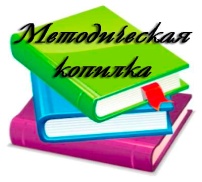 Цель анализа: определение уровня продуктивности методической работы в педагогическом сопровождении учителя в процессе его профессиональной деятельности и педагогической поддержке в соответствии с его профессиональными потребностями с целью достижения поставленных перед школой задач.Важнейшим средством повышения педагогического мастерства учителей, связующим в единое целое всю систему работы школы, является методическая работа. Её роль значительна в современных условиях в связи с необходимостью рационально и оперативно использовать новые методики, приемы и формы обучения и воспитания.С учетом уровня организации учебно-воспитательного процесса в 2012 – 2013 учебном году была предложена следующая методическая тема школы: «Личностно ориентированное обучение и воспитание учащихся. Духовно-нравственное развитие личности ребенка в современных условиях: воспитание гражданственности и патриотизма». Работа над темой ведётся 2-ой год. С учетом уровня организации  
учебно-воспитательного процесса, особенностей состава учащихся школы в 2012-2013 учебном году был определен следующий круг задач: Осмысление социального заказа, важнейших требований общества к школе, усвоение ориентиров образовательной политики, конкретных программно-методических требований, приказов и инструкций вышестоящих органов образования, их своевременное и правильное доведение до каждого работника. Стимулирование повышения научно-теоретического, научно-методического уровня педагогов, овладения ими современными образовательными технологиями. Изучать и внедрять в практику новые педагогические технологии. Внедрение достижений и рекомендаций психолого-педагогических наук. Продолжение выявления и решение проблемы работы учителей со слабоуспевающими учащимися и детьми, имеющими повышенный познавательный интерес.Приобщение коллектива к научно-исследовательской, опытно-экспериментальной деятельности по актуальным проблемам школы, к участию в целенаправленной организации нового опыта по этим проблемам.Использование новации в образовании (изменение отдельных компонентов урока с целью усовершенствования без изменения исходных теоретических основ) в достижении уровня знаний, умений и навыков учащихся, соответствующего требованиям программы. Активизация работы учителей над темами самообразования. Продолжение  работы по обобщению педагогического опыта учителей.         Поставленные перед коллективом задачи решались посредством совершенствования методики проведения урока, индивидуальной и групповой работы со слабоуспевающими и одаренными учащимися, коррекции знаний учащихся на основе диагностической деятельности учителя, развитие способностей и природных задатков учащихся, повышение мотивации к обучению у учащихся, а также ознакомление учителей с новой педагогической и методической литературой. Для решения  задач школы были созданы следующие условия:составлен учебный план, позволяющий заложить фундамент знаний по основным дисциплинам, обеспечить уровень, соответствующий стандарту образования, дающий возможность для успешного продолжения образования выпускниками школы;создана и утверждена структура методической службы школы;все методические объединения и образовательные советы имели чёткие планы работы, вытекающие из общешкольного плана;мониторинг в основе ВШК – одно из условий эффективности работы школы;работа по обеспечению сохранности здоровья и здорового образа жизни;работа по улучшению материально-технической базы кабинетов;работа по организации учебно-воспитательного процесса по решению главной задачи школы носила научно-методический характер и была построена на диагностической основе. Функции методической работы:функции методической работы по связи с «внешней средой», т.е. её функции по отношению к общегосударственной системе образования, психолого-педагогической науке, передовому педагогическому опыту;функции методической работы по отношению к педагогическому коллективу школы;функции методической работы по отношению к конкретному учителю, классному руководителю, которые реализуют её основную цель – помощь учителю в росте его мастерства, профессиональной компетентности.К задачам, которые определяются первой функцией, относятся:осмысление социального заказа, важнейших требований общества к школе, уяснение ориентиров образовательной политики, конкретных программно-методических требований, приказов и инструкций вышестоящих органов образования, их своевременное и правильное  доведение до каждого работника;внедрение достижений и рекомендаций психолого-педагогических наук;внедрение достижений передового педагогического опыта;распространение за рамки школы лучшего опыта, созданного в данном педагогическом коллективе;Вторая функция реализуется посредством осуществления следующих задач:анализ образовательного процесса в школе и его результатов, выявление изменений в уровне знаний, умений и навыков, воспитанности и развитости школьников;выработка единого педагогического кредо, общих позиций по актуальным проблемам образования;предупреждение и преодоление недостатков и затруднений в педагогической деятельности учителей;выявление, обобщение и распространение педагогического опыта, рождённого внутри коллектива, обмен ценными педагогическими находками;стимулирование массового педагогического творчества и инициативы учителей;приобщение коллектива к научно-исследовательской, опытно-экспериментальной работе по актуальным проблемам школы, к участию в целенаправленной организации нового опыта по этим проблемамТретья функция методической работы в школе непосредственно связана с обеспечением роста мастерства каждого учителя, который определяется умениями оптимально строить процесс обучения, в частности:Умения, определяющие оптимальность планирования и проектирования процесса обучения:точно осмысливать программно-методические требования;определять место урока в теме, разделе, курсе, в системе внутрикурсовых связей;изучать, диагностировать реальные учебные возможности, уровень воспитанности школьников и классных коллективов;строить уроки на основе принципов научности, доступности, связи с жизнью, систематичности, последовательности;реализовывать межпредметные связи, практическую, политехническую и профориентационную направленность;выбирать оптимальные сочетания методов, средств и форм обучения, общих и дифференцированных видов работы и заданий на уроках;проектировать характер учебной деятельности и обобщения в классе;продумывать и создавать благоприятные материальные, морально-психологичекие, гигиенические и эстетические условия обучения;выбирать рациональные структуры, темп и ритм обучения;рационально фиксировать принятые методические решения в плане (конспекте) урока;планировать различные формы проведения занятий (уроки различных типов, такие как лекции, семинары, практикумы, собеседования, зачёты и другие).2. Умения, которые позволяют оптимально реализовать намеченный план обучения (урока):концентрировать внимание и усилия учащихся на главном, существенном, обучать главному на уроке;оптимально управлять деятельностью школьников и общением в классе, осуществлять стимулирование, организацию, контроль, оценку деятельности школьников и работу над ошибками;вести самоконтроль в ходе работы;гибко перестраивать ход урока в случае необходимости.3. Умения анализировать результаты своих уроков по критериям оптимальности:определять результаты обучения, уровень образованности, воспитанности, развитости школьников;сопоставлять полученные результаты с намеченными, поставленными задачами и выявлять их совпадение или несовпадение;выявлять причины успехов и недостатков в работе;делать своевременные выводы из полученных результатов и использовать их при корректировке работы.Кроме этого учитываются следующие критерии: программное, методическое, психолого-педагогическое обеспечение учебно-воспитательного процесса, создание информационных условий для повышения квалификации педагогов, их личностного и профессионального роста.           Прогнозируемый результат: педагогическое управление в виде форм, основанных на положениях современного менеджмента, обеспечивает перевод субъектов УВП в новое качество, критерием которого явилось развитие творческой личности каждого школьника и каждого педагога, педагогического коллектива в целом. При построении адаптивной системы управления методической службой мы использовали ряд методологических подходов: личностно-ориентированный, системно-деятельностный, мотивационный, рефлексивный, опираясь в своей работе на публикации П.И. Третьякова и М.М. Поташника.Технология формирования адаптивной системы управления методической службой школы – это, прежде всего, построение её на диагностико-прогностической основе. Проведение диагностики педагогической деятельности и её оценка – неотъемлемая часть управления. Школу оценивают многие: ученики и их родители, администрация, отдел образования. Но главная задача не в том, чтобы дать учителю экспертную оценку извне, а в том, чтобы стимулировать его к самостоятельному осмыслению и решению своих проблем. Создаётся такой диагностический блок, который позволяет каждому педагогу откорректировать собственную деятельность, определить особенности деятельности и личностные ориентиры: выявить методы, формы и средства достижения результата; наметить пути и перспективы развития инновационного опыта по алгоритму: самоанализ → самообобщение опыта → демонстрация опыта → выбор темы → разработка научного исследования.Учителя школы осознают необходимость постоянного самоанализа своей педагогической деятельности, самосовершенствования, а это – основа творчества. На учебный год составляется программно-целевой план, включающий следующие периоды: диагностический, прогностический, организационный, практический. Такой подход к планированию методической работы разрабатывается для разрешения наиболее важных проблем педагогической практики. Применение программно-целевого подхода к управлению методической службой делает её работу целенаправленной, конкретной, адресной, мобильной, направленной на популяризацию исследовательской и проектной работы учителей и учащихся. Формы организации методической и экспериментальной работы в школе:Массовые:педагогические чтения;конкурсы профессионального мастерства;обзоры научной, педагогической и другой литературы;педагогические советы;педагогический мониторинг;методические рекомендации в помощь учителю: «Современный урок», «Оформление документации», «Современные педагогические технологии»  и т.д.;аттестация педагогов;повышение квалификации учителей.	2) Групповые, коллективные:заседания методических объединений;заседания творческих групп;семинары (научно-методические, методологические, информационные, обучающие);методические совещания,предметные недели, декады как форма отчёта методического объединения;творческие отчёты учителей.	3) Индивидуальные:самообразование;разработка учителем методической темы;наставничество;индивидуальные консультации.Это традиционные, но надёжные формы организации методической работы. С их помощью осуществляется реализация образовательных программ и базисного учебного плана школы, обновление содержания образования через использование актуальных педагогических технологий:технология проектного метода;информационно-коммуникационные технологии;технология развития критического мышления;технология личностно-ориентированного обучения;технология развития познавательного интереса и т.д.Основные направления деятельности методической работы:Структура управления методической работой школыв 2012-2013 учебном годуТематические педагогические советы (2012-2013 учебный год)Итоги учебно-воспитательного процесса за 2011-2012 учебный год, задачи школы и педагогического коллектива на современном этапе образования. (Август 2012 г., Отв. Л.В. Ракович)         «Организация процесса подготовки учащихся к творчески преобразующей деятельности в социуме» (ноябрь 2012 г., отв. Савенкова Т.А.)  «Межвозрастное взаимодействие в системе духовно-нравственного развития личности» (январь 2013г., отв. Романенкова Г.Н.)	Все педагогические советы были подготовлены и проводились, исходя из поставленной задачи «Педсовет как технология», в связи с чем в их структуру были включены следующие технологии:работа творческой группы учителей по подготовке к педсовету;демонстрация презентаций по теме педсовета с комментариями заместителя директора по УВР, учителя;анализ и самоанализ деятельности педагогического коллектива.Цель проведения педсоветов – коллективно выработать управленческое решение по созданию условий для эффективного сотрудничества членов школьного коллектива по той или иной методической проблеме. Надо отметить, что активными участниками педсоветов, наряду с администрацией школы, являются следующие учителя: Молоденкова А.И., Говорун О.Ю., Шагрова А.А., Бохан С.В.Чтобы повысить уровень знаний учителей, повысить квалификацию по основам педагогики, психологии, методики преподавания были проведены следующие семинары:  1) Теоретический семинар «Способы активизации познавательной деятельности учащихся».2) Практический семинар «Самообразование педагогов – важный фактор, обеспечивающий успех в работе школы». (Отчеты педагогов по темам самообразования)3)  Обучающий семинар «Работа с родителями в системе духовно-нравственного развития и воспитания школьников»    	Также были проведены педагогические консилиумы по преемственности обучения учащихся 5-х классов при переходе из школы первой ступени на вторую и учащихся 10-х классов при переходе из школы второй ступени на третью.  	В течение года были проведены методические декады: учителей гуманитарного цикла «Да ведают потомки православных Земли родной минувшую судьбу»; учителей начальной школы «Духовно-нравственное развитие и воспитание личности ребенка. Воспитание гражданственности и патриотизма»; школьной коррекционно-развивающей службы «Мотивация деятельности учащихся на уроке и создание условий для её реализации»; учителей естественно-математического цикла «Духовно-нравственное развитие и воспитание личности ребенка. Воспитание гражданственности и патриотизма». 	В школе в течение многих лет работает Методический совет школы. В него вошли директор школы, заместители директора по УВР, руководители ШМО. В 2012-2013 учебном году было проведено восемь заседаний МС  со следующей тематикой:Первое заседание:Рассмотрение и согласование рабочих программ и учебников на 2012-2013 учебный год.Рассмотрение и согласование дополнительных образовательных программ на 2012-2013 учебный год.Второе заседание:Анализ методической работы за  2011-2012 год.  Утверждение плана работы МС и ШМО на 2012-2013 учебный год.Организация работы над единой методической темой школы 
«Системно-деятельностный подход в реализации ФГОС НОО. Духовно-нравственное развитие личности ребёнка в современных условиях: воспитание гражданственности, патриотизма». Подготовка и проведение методической декады «Преемственность в обучении и воспитании учащихся 5-х классов при переходе из школы 1-ой ступени на 2-ую».Контроль за реализацией ФГОС.Согласование плана  коррекционной работы МБОУ СОШ №3. Третье заседание:Знакомство с положением о проведении I (школьного) этапа всероссийской олимпиады школьников на территории МО «Светловский городской округ».Подготовка к методической декаде ШМО учителей гуманитарного цикла.Подготовка к методической декаде «Адаптация учащихся 10-х классов при переходе из школы 2-ой ступени на 3-ю».Подготовка к педсовету (теоретический материал) «Организация процесса подготовки учащихся к успешной жизнедеятельности в социуме».Подготовка к обучающему семинару «Работа с родителями в системе ДНРВ»Четвертое заседание:Ознакомление с материалами методической недели ШМО учителей начальной школы «Личностно-ориентированное обучение учащихся. Духовно-нравственное развитие личности ребёнка  в свете внедрения и реализации ФГОС НОО: воспитание гражданственности, патриотизма»Подготовка к семинару «Способы активизации познавательной деятельности учащихся».Пятое заседание:Рассмотрение контрольно-измерительных материалов по русскому языку и по математике для 10-11 классов для проведения промежуточной аттестации учащихся.Подготовка к педсовету «Межвозрастное взаимодействие в системе духовно-нравственного развития личности».Подготовка к практическому семинару «Самообразование педагогов – важный фактор, обеспечивающий успех в работе школы» (отчеты педагогов по темам самообразования).Шестое заседание:Рассмотрение материалов для проведения государственной (итоговой) аттестации выпускников основной общей школы по выбору учащихся в 2013.Подготовка к педсовету «Организация учебно-воспитательной работы школы по формированию здорового образа жизни и укреплению здоровья учащихся».Седьмое заседание:Рассмотрение и согласование рабочих программ и учебников на 2013-2014 учебный год.Восьмое заседание:Рассмотрение материалов для проведения итоговой аттестации учащихся 10а класса в 2012- 2013учебном году.      Все ШМО работали над единой методической темой школы и в своей деятельности, прежде всего, ориентировались на организацию методической помощи учителю в межкурсовой период. Кроме этого на всех заданиях ШМО обсуждались следующие вопросы: Работа с образовательными стандартами; Методы работы по ликвидации пробелов в знаниях учащихся; Формы и методы промежуточного и итогового контроля; Требования к оформлению письменных работ; Формы организации самостоятельной работы учащихся на уроке и вне школы; Отчеты учителей по темам самообразования.       Школьными методическими объединениями традиционно применяются следующие формы работы: Олимпиады по предметам Конкурсы чтецов Конкурсы на лучшую тетрадь Литературные вечера Выпуск предметных газет Выпуск альбомов Защита проектов Математические и литературные КВНы Викторины Просмотр видеофильмов Защита рефератовИнтеллектуальные игры «Поле чудес», «Что, где, когда?»Конкурсы плакатов Конкурсы творческих работ по истории, литературе, информатике Посещение музеев Инсценирование художественных произведений. Был разработан и проводился внутренний мониторинг, одним из направлений которого является отслеживание качества обучения учащихся.        	Школа накопила богатый опыт по организации разноуровневого обучения, в том числе функционирования классов, в которых работают учителя по модифицированным программам и по программам кружков в 1-2 классах по внеурочной деятельности по ФГОС нового поколения:  	Инновационная деятельность в школе по организации профильного и предпрофильного обучения проводилась в соответствии с требованиями по модернизации содержания образовательных программ и апробации элективных курсов и курсов по выбору. Разработаны программы следующих элективных курсов: «Информатика: Технология создания сайтов» (11 класс)«Я в мире профессий» (9 класс)«Техническое черчение» (10 - 11 класс)«Русская словесность» (предпрофильная подготовка для учащихся 9-х классов) «Деловой русский язык» (профильный уровень для учащихся 10-11-х классов) «Экология Калининградской области»  «Деловой иностранный язык» (9 класс)«Английский язык: Страноведение» (10 класс)«Экологический практикум» (11 класс) «Алгебра: уравнения и неравенства с параметрами» (11 класс) «Бизнес-практикум» (10 класс)«Политология» (11 класс)«Основы права» (10 класс)Профессиональное самоопределение (10-11 класс)       С 2007 года педагогический коллектив школы проводит инновационную деятельность по организации школьного информационного пространства.  Создается база. Имеется кабинет информатики, оснащенный современными компьютерами. В 10-ти кабинетах установлено интерактивное оборудование (кабинет биологии, кабинет математики №12 и кабинет информатики, кабинет физики №26, кабинет химии №27,  кабинет иностранного языка №13,  кабинет истории №21, в начальной школе кабинет №2, №3, №4, №5, также установлены компьютеры и плазменные панели в кабинетах № 17, 18, 19, 22, 24, 16).Реализуется школьный компонент образования:  информатика в 5а, 6а, 7а  классах, ОБЖ в 5-11 классах, алгебра в 7-9 классах, биология и география в 6 классах. Опыт работы педагогов, активно внедряющих в учебный процесс современные педагогические технологии, был представлен на школьных научно-практических семинарах. Результаты своей работы учителя школы представляли на городских педагогических чтениях в августе, в КОИРО (презентация опыта работы), на сайте школы.С  2003 года все учителя школы овладели навыками работы на компьютере, интерактивных досках, освоили информационные технологии. Учителя успешно применяют информационные технологии в учебной и внеурочной деятельности. МБОУ СОШ №3 является экспериментальной площадкой регионального уровня по духовно-нравственному развитию и воспитанию. Тема, по которой работает школа в 2012-2013 учебном  году «Межвозрастное взаимодействие в системе духовно-нравственного развития личности». Отчет по теме экспериментальной площадки проходил в мае  2013 г. в КОИРО.      В школе постоянно проводится исследовательская деятельность по следующим направлениям. Мотивация обучения учащихся Использование методов мотивации на уроке учителем Взаимодействие учителя и ученика на уроке Формирование ОУУН Дозирование домашнего задания Состояние здоровья учащихся Нормализация учебной нагрузки. В течение учебного года с учителями проводилась работа по использованию современных педагогических технологий в учебном процессе. 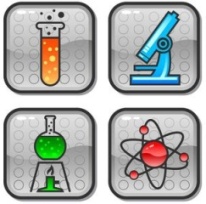 Состав методического объединения:В школьном МО учителей математического  цикла в 2012-2013 учебном году работало 8 человек:Попова В. В., учитель математики,Дедюхина В. В., учитель физики,Нетесова Н. А., учитель информатики,Гордеева О. Н., учитель математики,Говорун О. Ю.,  учитель биологии и экологии,Николаева Л. С., учитель географии,Бохан С.В., учитель математики,Ракович Л.В., учитель химии.Квалификация и категория:	В 2012-2013 учебном году учитель математики Гордеева О. Н.  была аттестована на  высшую категорию.Главная задача: «Обеспечение гарантий и прав на получение качественного образования всех детей в пределах государственных образовательных стандартов, в соответствии с их возможностями и потребностями».Задачи и цели:  Обеспечить  учащихся базовыми знаниями и умениями, навыками для развития личности посредством духовно-нравственного развития ребёнка в современных условиях 2.   Создать условия на уроках,  курсах  для  развития познавательных интересов и способностей, критического  мышления  и  мировоззрения.3. Совершенствовать  работу учителя по качеству обучения на основе дифференцированного подхода к учащимся (с применением тестовых заданий  и  компьютерных технологий).4. Совершенствовать  общеучебные  умения  и навыки   учащихся с учетом их индивидуальных способностей, активизировать работу со слабоуспевающими учащимися.5. Научить оценивать и анализировать ход и результаты своей деятельности,  используя данные современной психолого-педагогической  и методической литературы по личностно-ориентированному обучению.Методическое объединение  учителей естественно-математического цикла  в   2012-2013 учебном году работало по теме «Духовно-нравственное развитие личности в современных условиях, воспитание гражданственности и патриотизма».В течение учебного года все учителя  продолжили работу над совершенствованием методики преподавания, внедряя в практику работы новые технологии. Обучение   ориентируется на повышении   качества знаний   учащихся, творческой   самореализации, культуры поведения, создавая тем самым   базу   для освоения   программ.Целью работы ШМО является повышение качества знаний учащихся, развитие   их творческих способностей, повышение их познавательной активности.	Именно эти цели легли в основу проведения методической недели, прошедшей в апреле 2013 г.,  согласно которой учителя демонстрировали свое мастерство, разнообразие   методов и приемов, используемых при изучении математики, физики, информатики, биологии.Тематика заседаний. Тематика заседаний ШМО соответствует задачам, поставленным на 2012-2013 учебный год:Рассмотрение рабочих программ по учебным предметам.    Рассмотрение программ элективных курсов. Рассмотрение учебников и учебных пособий на 2012-2013 учебный год Планирование работы МО на 2012-2013 учебный  год. Семинары и курсы повышения квалификации на 2012-2013 учебный  год.  Дистанционные формы обучения для учителей. Анализ итогов олимпиады по математике, физике, информатике. Знакомство и обсуждение документов: Проект Положения о порядке проведения единого государственного экзамена в 2013 г., анализ административных работ по алгебре в 9 классе, по математике в 11 классе; Планирование мероприятий недели естественно-математического циклаПополнение школьного  сайта. I.  Повышение педагогического мастерстваСамообразование учителей:II.   Изучение, обобщение и распространение педагогического опыта.Учителя ШМО принимали участие в следующих методических неделях:- Методическая неделя ШМО учителей естественно-математических дисциплин:	- методическая декада  «Адаптация учащихся 10-х классов при переходе из школы второй ступени на третью»:- В методической декаде школьной коррекционно-развивающей службы по теме «Мотивация деятельности на уроке и создание условий для ее реализации» приняли участие следующие учителя ШМО естественно-математического цикла: - В методической декаде  «Адаптация учащихся 5-х классов при переходе из школы первой ступени на вторую»:III. Публикации в печатных изданиях, сетевых педагогических сообществах, школьном сайте:IV. Информация об участии в конкурсах, олимпиадах и других мероприятиях в качестве члена жюри, оргкомитета, др.V. Учебные проекты, мониторинги и т.д.VI. Работа с одаренными детьмиВ системе работы школы – проведение олимпиад, способствующих выявлению одаренных детей. Победители школьных этапов олимпиад принимают участие в городских и областных олимпиадах по информатике, математике, химии, биологии, географии.Участие обучающихся в предметных олимпиадах, смотрах, конкурсах, конференциях. Результативность данного участия.Итоги  I этапа (школьного) Всероссийской предметной олимпиады школьников в 2012-2013 учебном годуПОБЕДИТЕЛИ:ПРИЗЕРЫ:О результатах II (муниципального) этапа всероссийской олимпиады школьников  в 2012 – 2013 учебном году:Победители и призёры по предметам естественно-географического цикла:Победителями и призёрами муниципального этапа всероссийской предметной олимпиады  стали учащиеся школы по следующим предметам:Экология (учитель Говорун О. Ю.)Математика (учитель Гордеева О. Н.)География (учитель Николаева Л. С.)Химия  (учитель Ракович Л. В.)             О достижениях обучающихся свидетельствуют Почетные грамоты и Дипломы, которыми они награждались по итогам работы.Победители и призёры международной игры-конкурса «Кенгуру»ПОБЕДИТЕЛИ:ПРИЗЕРЫ:Победители и призёры научно-познавательного конкурса-исследования «Леонардо» ПОБЕДИТЕЛИ:ПРИЗЕРЫ (2 МЕСТО):ПРИЗЕРЫ (3 МЕСТО):Лучшие результаты показали:Ракович Александра – 7а класс;Пасмор Надежда – 6а класс;Рыбалко Михаил – 5а класс;Загонова Алёна – 11а класс. Победители и призёры всероссийского конкурса «Альбус - 2013»:Итоги всероссийского конкурса «КИТ – компьютеры, информатика, технологии»Количество участников конкурса по параллелям классов:3 класс – 11 человек (учитель начальных классов  Бенко С.И., учитель информатики Нетесова Н.А.)4 класс – 3 человека (учитель  начальных классов Малкова М.А., учитель информатики Нетесова Н.А.)5 класс – 10 человек (учитель математики Попова В.В., учитель информатики Нетесова Н.А.)6 класс – 6 человек (учитель математики Бохан С.В., учитель информатики  Нетесова Н.А.)7 класс – 13 человек (учитель математики Гордеева О.Н., учитель информатики Нетесова Н.А.)8 класс – 2 человека (учитель математики Бохан С.В., учитель информатики Нетесова Н.А.)9 класс – 3 человека (учитель математики Токмашова М.Н., учитель информатики Нетесова Н.А.)10 класс – 1 человек (учитель математики Гордеева О.Н., учитель информатики Нетесова Н.А.)11 класс – 2 человека (учитель математики Попова В.В., учитель информатики Нетесова Н.А.)17 января 2013 г.  оргкомитет  конкурса представил сравнительные результаты (средние баллы) по параллелям и по России:в 3а классе средние баллы по всем заданиям выше, чем по России,в 4а классе средние баллы по 19 заданиям из 26 выше, чем России,в 5аб классах средние баллы по 17 заданиям из 26 выше, чем России,в 6а классе средние баллы по 26 заданиям из 26 выше, чем России,в 7аб классах средние баллы по 23 заданиям из 26 выше, чем России,в 8а классе средние баллы по 17 заданиям из 26 выше, чем России,в 9а классе средние баллы по 16 заданиям из 26 выше, чем России,в 10а классе средние баллы по 19 заданиям из 26 выше, чем России,в 11а классе средние баллы по 19 заданиям из 26 выше, чем России.Результаты участия обучающихся МБОУ СОШ № 3  в конкурс «КИТ-2012» следующие:Лучшие результаты по Калининградской области показали:Нетесова Екатерина – 6а класс – 7 местоФастович Евгения – 7а класс – 22 местоГордеева Ксения – 9а класс – 23 местоИтоги всероссийского конкурса «Инфознайка-2013»Итоги всероссийских предметных олимпиад «ОЛИМПУС»В предметных олимпиадах приняли участие:- по биологии 6 класс – 9 человек,- по биологии 7 класс – 4 человека,- по географии 6 класс – 6 человек,- по географии 7 класс – 7 человек,- по математике 5 класс – 9 человек,- по математике 6 класс – 10 человек,- по математике 7 класс – 6 человек,- по физике 7 класс – 2 человека.Все участники награждены дипломами участника олимпиады:Дипломом лауреата и книгой награждена Ракович Александра – 7а класс,  за 4 место в олимпиаде по математике.Дипломом лауреата в олимпиаде по математике награждены: Рыбалко Михаил – 5а класс (6 место),  Мащенко Екатерина – 5а класс (8 место), Кариневская Алина – 5а класс (8 место).участие обучающихся в проектах,  научно-практических конференцияхУчебную деятельность обучающихся   учителя ШМО математики, информатики, физики организует таким образом, чтобы она являлась средством их профессиональной ориентации и социализации. Поэтому весьма актуальным в ее работе является переход от репродуктивных методов обучения к исследовательским. Учителя стараются увлечь учащихся работой научно-исследовательского характера.  Некоторые  работы являются интегрированными с другими учебными дисциплинами.Учитель информатики  Нетесова Н.А. подготовила учащихся 10 класса с социальным проектом по теме «Жизнь без сигарет», в основе которого была большая работа с использованием информационно-коммуникационных технологий. Десятиклассники выступили перед учащимися 6 и 7 классов.  Внеклассная работа  ШМО по  математике, информатике и  физике В школе регулярно проводится предметная неделя естественно – математических дисциплин, которая демонстрирует  высокий уровень методического мастерства учителей, их творческий подход к преподаванию учебных дисциплин, ежедневную серьезную работу по подготовке учащихся школы к итоговой аттестации в форме ЕГЭ.В этом году учителями в рамках декады естественно-математических дисциплин была организована выставка-викторина «Дом занимательных наук».Гордеева О. Н., Говорун О. Ю., Бохан С. В., Нетесова Н. А. совместно с учащимися 7а, 7б, 8а, 6а классов приняли активное участие в Международном образовательном проекте «След на великом Янтарном пути», организованным в регионе Калининградским институтом экономики, провели большую исследовательскую работу по теме «Янтарь - главное богатство Калининградской области», сделали презентации, видеофильмы по итогам исследований, а учащиеся 6а класса показали театрализованное представление «Сказка о янтаре», сопровождаемое презентацией. Учащиеся 6а и 7а классов выступили перед учениками 1 – 5 классов. Вывод: Выросла активность учителей, стремление к творчеству. В  ходе участия в мероприятиях учителя проявили хорошие организаторские способности; разнообразные формы проведения их вызвали повышенный интерес у учащихся. Увеличилось число детей, которые участвовали в мероприятиях школы, требующих определённого интеллектуального уровня. VII.  Прохождение курсов повышения квалификации 
в 2012-2013 учебном годуVIII.  Участие в семинарах, конференциях и др. мероприятиях.IX. Информация об участии в конкурсахX. Анализ  государственной (итоговой) аттестации за курс основной общей 
и средней (полной) общей школыАнализ итогов пробного ЕГЭ обучающихся 11-х классов по математике позволяет сделать следующие выводы: средний балл  по школе составил 30,22,средний балл выпускников очной формы обучения составил 32,66,средний балл выпускников заочной формы обучения составил 18,00.Наибольшие затруднения (менее 40%) у учащихся 11-х классов вызвал такой вид деятельности, как:нахождением значения  производной в точке;геометрические задачи нахождение значение переменной из физической формулы;вычисление и преобразование значений выражений;анализ практической ситуации, сводящийся к решению уравнения или системы уравнений.В следующем году необходимо продолжить сдачу семестровых экзаменов в 10-11 классах. Это систематизирует знания учащихся, улучшает подготовку учащихся к ЕГЭ.Исходя из вышеизложенного, следует признать работу методического объединения удовлетворительной и определить на новый учебный год следующие задачи:Продолжить работу над темой МО.Формировать творческий подход в организации   уроков с применением новых   технологий обучения.Работать над повышением методического уровня знаний каждого учителя.Добиваться повышения качества знаний по предметам.Проводить традиционную тематическую неделю согласно графику.Посещать уроки коллег  с последующим анализом.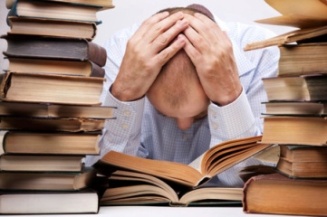 Состав методического объединения: в школьном МО учителей гуманитарного цикла 2012-2013 учебном году работало 11 человек: 3 учителя русского языка, литературы, 4 учителя иностранного языка, 1 учитель истории и обществознания, 2 учителя духовно-нравственных дисциплин, 1 учитель МХККвалификация и категория членов ШМО:	В течение 2012-2013 учебного года аттестацию прошли 3 человека: Молоденкова А. И. подтвердила высшую квалификационную категорию, Шагрова А.А., Савенкова Т.А. аттестовались  на 1  квалификационную категорию.Работая над методической темой «Личностно ориентированное обучение и воспитание учащихся. Духовно-нравственное развитие личности в современных условиях: воспитание гражданственности и патриотизма», ШМО стремилось к цели: совершенствование уровня профессиональной компетентности учителей МО в процессе обучения и воспитания учащихся.   Основные задачи методической работы, которые выполняли члены ШМО предметов гуманитарного цикла:обеспечение роста профессиональной компетенции учителей гуманитарного цикла;усиление воспитывающей цели урока, способствующей формированию духовно-нравственных качеств личности, воспитанию гражданственности и патриотизма;создание оптимальных условий для выявления, развития и реализации потенциальных способностей одаренных и высокомотивированных обучающихся;обобщение и распространение положительного педагогического опыта учителей ШМО;совершенствование работы учителей с разными категориями обучающихся на основе личностно ориентированного подхода;организация исследовательской и проектной деятельности обучающихся (индивидуальной и коллективной);использование ИКТ на уроках для повешения их эффективности;организация системной подготовки к ГИА и ЕГЭ по русскому языку, литературе, иностранному языку, обществознанию, истории;внедрение новых образовательных технологий в педагогическую деятельность учителя с целью повышения творческого потенциала обучающихся.Решению поставленных перед членами ШМО задач помогла работа, спланированная в начале учебного года и корректируемая в его продолжение.  В течение 2012-2013 учебного года было проведено 6 заседаний ШМО, на которых учителя изучали документы Министерства образования и науки РФ и Министерства образования Калининградской области, обсуждали рабочие программы по предметам, УМК, материалы к   проведению Всероссийской олимпиады школьников (1 этап), материалы промежуточной аттестации в 10-11 классах и итоговой – в 10 классе, материалы  для контрольных работ и  мониторингов качества образования в  среднем и старшем звене школы (вводные, итоговые);   обсуждали план-график  открытых мероприятий в ходе методических декад и недель, проходящих по плану методической службы школы и ШМО; анализировали участие учителей гуманитарного цикла  в учебной и методической работе школы, в творческих конкурсах учителей и учащихся, производили обзор и обсуждение новинок педагогической и методической литературы, проводили практические занятия и мастер - классы по актуальным вопросам методики и дидактики. Учебную работу члены ШМО проводили по тем же программам и учебникам, что и в  2011-2012 учебном году, за исключением Поротиковой Г.И., работавшей по русскому языку в 5а классе в 2012-2013 учебном году по УМК М.М. Разумовской.Согласно плану работы учителями русского языка и литературы и иностранного языка в сентябре 2012 года были проведены (во всех классах среднего и старшего звена школы) вводные  контрольные диктанты и проверка навыков чтения (в 5 -7 классах). Результаты этого контроля были проанализированы на заседании ШМО и намечены пути повышения качества знаний по русскому и иностранному языкам и  пути улучшения быстроты чтения и понимания учащимися прочитанного текста на уроках литературы, и разработаны рекомендации домашнего чтения для учащихся среднего и старшего звена школы.Итоговая  проверка ЗУН по этим предметам показала, что пути, по которым проходило обучение в течение учебного года, и правильно спланированное и рационально проведённое повторение и обобщение в конце года  надо признать правильными, т.к. навык чтения учащихся пятых  классов заметно  улучшился, особенно повысилось понимание прочитанного текста. А региональный независимый мониторинг качества образования по русскому языку в 8а (средний балл  - 3,62) показал, что навыки учащихся этого класса  достаточно прочны в орфографии и речеведческом и смысловом анализе текста, однако, владение теоретическими понятиями у восьмиклассников находится на недостаточно высоком уровне, на что нужно  будет обратить внимание в будущем учебном году при подготовке  к ГИА. 	По сложившейся  в школе традиции  в 9-11-х классах в декабре 2012 года проводился мониторинг качества образования по русскому языку в формате ЕГЭ. В феврале - проверка ЗУН учащихся по письменному анализу поэтического и прозаического текста, в апреле – предэкзаменационные работы  по русскому языку и литературе, по истории и обществознанию. Этот вид контроля ЗУН и подготовки к  ЕГЭ следует признать наиболее оптимальными:  они организуют учащихся, мобилизуют их знания, готовят к стойкому перенесению экзаменационного стресса.К промежуточной аттестации профильных классов членами ШМО готовился материал для проверки ЗУН, обсуждался в микрогруппах и передавался для  утверждения в методический совет школы.  Результаты данного мониторинга  анализировались на заседаниях МО: вырабатывались пути устранения пробелов в знаниях слабоуспевающих учащихся, пути повышения мотивации в обучении, обсуждались формы и методы работы с детьми, проявляющими особый интерес к предметам гуманитарного цикла.В конце каждой учебной четверти учителями русского языка и литературы, английского и немецкого языков и истории проводились контрольные работы, после чего обязательно подвергались анализу результаты ЗУН.Члены МО в учебном году участвовали во внутришкольном контроле с целями: обучения разнообразным формам и приемам активизации познавательной деятельности,  изучения вопроса индивидуализации и дифференциации обучения  при формировании общеучебных  и специальных знаний, эффективности использования ИКТ и возможностей учебного кабинета для интенсификации учебного процесса. Учителя посещали уроки коллег, участвовали в классно-обобщающем контроле в 8а, 9а классах, проверяли рабочие тетради (в октябре) и тетради для контрольных работ (в декабре), что стимулировало работу  педагогов и обучающихся. По всем видам внутришкольного контроля составлялись аналитические справки.	Особое место в работе  ШМО в течение учебного года отводилось повышению педагогического мастерства и  обмену опытом.  Все учителя  ШМО работали по определенной (каждый по своей) методической теме: изучают методическую литературу, изготавливают дидактический материалы и пособия, используют в работе материалы интернет-ресурсов, обмениваются опытом с коллегами.Самообразование учителей:В сентябре 2012 г. Молоденкова А.И. делилась опытом работы с коллегами по теме «Совершенствование внеклассной работы учащихся старших классов по предметам гуманитарного цикла как средства развития познавательной деятельности»,   в ноябре 2012 г. Ясюкевич А.А. выступила перед коллегами с докладом «Развитие критического мышления у учащихся». 09.01.2013 г. на заседании ШМО заcлушали Поротикову Г.И. с отчетом по самообразованию «Использование ИКТ на уроках русского языка и литературы как средства технического обеспечения и повышения эффективности урока», что вызвало неподдельный интерес у коллег и  переросло в «круглый стол», где  учителя делились с коллегами педагогическим опытом по этому вопросу. Шагрова А.А.  в марте 2013 года рассказала о развитии творческого потенциала у учащихся 5б, 7б, 8б классов компенсирующего обучения.             В продолжение учебного года учителя ШМО повышали квалификацию на курсах, принимали  участие в различных  семинарах и творческих конкурсах, проходивших в школе  и учреждениях города и области: учитель русского языка Молоденкова А.И. участвовала в фестивале, посвященном 300-летию со дня рождения К. Донелайтиса в пос. Чистые пруды Гусевского района, Поротикова Г. И. прошла обучение на семинаре по актуальным вопросам ГИА  по русскому языку, Шагрова А.А. обучалась на плановых курсах в Областном центре информатизации, Молоденкова А.И. – в КОИРО; Молоденкова А.И. обучалась на семинарах  для экспертов по проверке ЕГЭ по русскому языку и литературе, Шагрова А. А.  – на семинаре для экспертов ЕГЭ по литературе, Ясюкевич А.А. – для экспертов ЕГЭ по обществознанию.Продолжая традиции методической работы школы, члены МО предметов гуманитарного цикла принимали участие в методических декадах, организованных методическим советом школы и ШМО:в методической неделе «Адаптация обучающихся 5-х  классов при переходе из школы первой ступени на вторую» (в октябре 2012г.):в методической декаде «Адаптация учащихся десятого класса при переходе из школы 2-ой ступени на 3-ю»:в проведении мероприятий в рамках методической декады школьников коррекционно-развивающей службы «Мотивация деятельности учащихся на уроке и создание условий для ее реализации»:Результаты проведенных  в ходе этих методических акций открытых уроков подвергались тщательному анализу с одной стороны проводившими уроки, с другой – присутствующими на открытых уроках и мастер-классах  коллегами.Члены МО предметов гуманитарного цикла в течение учебного года принимали участие в акциях Всероссийского значения:В октябре-ноябре 2012г. в школе прошла методическая декада предметов гуманитарного цикла по теме «Да ведают потомки православных Земли родной минувшую судьбу (А.С. Пушкин)», целью которой явилось  воспитание у учащихся  духовно-нравственных, патриотических качеств и гражданственности; воспитание интереса к предметам гуманитарного цикла; развитие творческих способностей учащихся; обмен опытом работы.В рамках декады  учителя показали различные формы работы – от  классических лекций и бесед до интегрированных уроков, инновационных презентаций и компьютерных уроков, на которых демонстрировали   высокий уровень методического мастерства,  творческий подход к преподаванию учебных дисциплин, ежедневную серьезную работу по подготовке учащихся школы к итоговой аттестации в форме ЕГЭ и с участием ТЭК, особое внимание уделялось  педагогами развитию творческих способностей учащихся во время внеклассной деятельности.План-график методической декады предметов гуманитарного циклаОткрытые уроки, проведенные в продолжение предметной декады,  посещались и анализировались администрацией и  коллегами по ШМО; они способствовали развитию мотивационной сферы учащихся, воспитанию патриотических чувств и духовно-нравственных качеств обучающихся. Многие учителя ШМО обмениваются опытом  не только с коллегами МБОУ СОШ №3, но и размещают уроки на школьном сайте.Публикации в печатных изданиях, сетевых педагогических сообществах, школьном сайте:Традиционно учителями гуманитарного цикла велась активная внеурочная деятельность: в 2012-2013 учебном году в школе работали:кружки:элективные курсы в старших классах:В течение учебного года были проведены следующие внеклассные мероприятия:Следует отметить, что в этом учебном году внеклассные мероприятия были рационально распределены и проводились систематически   (в разных формах, на разную тематику даже с привлечением сотрудников окружной библиотеки); в них участвовали учащиеся разных возрастов). Следует отметить, что много внеклассных мероприятий было подготовлено учащимися старшего возраста для школьников среднего звена, а учащиеся среднего звена организовывали занятия для учащихся начальных классов. В следующем учебном году нужно будет  рационально распределить внеклассную работу в продолжение всего учебного периода продолжить межвозрастное сотрудничество.В 2012-2013 учебном году  учащиеся среднего и старшего звена школы под руководством учителей принимали активное  участие в творческих конкурсах, проектах.Анализируя результаты участия обучающихся  в конкурсах,  следует отметить,  что  приняло в них участие немалое количество учащихся,  результаты в 2012-2013 учебном году заметно улучшились. Но незначительна активность участия будущих выпускников -  учащихся 10а класса, на что нужно  будет обратить внимание в следующем учебном году и привлечь  их к участию в творческих конкурсах по предметам гуманитарного цикла.Работа с одаренными детьмиВ системе работы школы - проведение олимпиад, учащиеся  7-11 классов приняли участие во Всероссийской олимпиаде школьников.Результаты муниципального этапа Всероссийской олимпиады школьников по русскому языку, литературе, иностранному языку, истории, обществознанию, МХК, православной культуре таковы:Они, с одной стороны, обнадеживают, а с другой – заставляют задуматься  и в будущем уделить особое внимание подготовке учащихся с повышенной мотивацией учебно-познавательной деятельностиИнформация об участии учителей ШМО в конкурсах, олимпиадах и других мероприятиях в качестве членов жюри, экспертов, и  др.Вся методическая работа, организованная и проведённая членами ШМО  гуманитарного цикла в 2012-2013  г., способствовала реализации требований современной школы по повышению качества учебно-воспитательной работы, привитию интереса к предметам гуманитарного цикла, воспитанию патриотических чувств,  развитию духовно-нравственных качеств у обучающихся и привела  к следующим результатам: в целом с требованиями программ по русскому языку и литературе, истории и обществознанию,  иностранному языку, «Истокам»,  «Живому слову», светской этике  учащиеся школы справились.   В среднем звене по итогам года нет неуспевающих по предметам гуманитарного цикла.Абсолютная и качественная  успеваемость (в %) в 9, 11 классах по русскому языку и литературе за 2012-2013 учебный год:Основную школу выпускники  9а класса окончили по литературе со средним баллом 3,56, успеваемостью – 100%, качеством знаний – 60%; по русскому языку со средним баллом 3,56, % успеваемостью – 100%,  качеством знаний – 60%.  ГИА с участием территориальной экзаменационной комиссии  учащиеся 9а класса прошли со средним баллом 3,9 качеством знаний 71,4% , экзамен по литературе (по выбору) сдавали 2 учащихся выдержали его -  со средним баллом 5,00 успеваемостью – 100%,  качеством знаний – 100%. На экзамене по русскому языку с традиционной формой сдачи отметки повысили 0 учащихся (0%) ,  подтвердили – 4 учащихся.Выпускники полной средней школы окончили 11 класс: со средним баллом по литературе 4,07, успеваемостью – 100%, качеством знаний – 74%; по русскому языку со средним баллом 3,67, успеваемостью – 100%, качеством знаний -  54%  и успешно (со средним баллом 61,5) сдали ЕГЭ по русскому языку.Анализируя работу МО за истекший год, можно сделать следующие выводы:поставленные задачи методической работы полностью выполнены.тематика заседаний МО отражает актуальные  вопросы, способствующие повышению уровня методического мастерства учителей и повышению качества ЗУН учащихся.методическое объединение грамотно направляет работу учителей, педагоги показывают высокую активность и заинтересованность в результатах своего труда.учащиеся демонстрируют  стабильные   знания.внеклассная работа по русскому языку и литературе дает положительные результаты.прослеживается работа с одаренными детьми.повышается  учебная мотивация у детей и стойкий интерес к получению дополнительной информации.программа и её практическая часть во всех классах выполнены полностью.учителя внедряют  новые методики обучения и технологии, в том числе ИКТ.Но проблемы ещё остаются. Это:невозможность учесть все индивидуальные особенности учащихся.отсутствие учебников для проведения элективных курсов, уроков «Живого слова»отсутствие интереса к чтению у детей.слабая подготовка учащихся к урокам.Исходя из вышеизложенного, МО учителей гуманитарного цикла МБОУ СОШ № 3 
в 2013-2014 учебном году ставит следующие задачи:продолжить совершенствование методики преподавания русского языка и литературы, истории, обществознания, иностранных языков, курса «Истоки», «Живого слова», светской этики  в классах с разноуровневым обучением;совершенствовать и разнообразить приёмы индивидуальной работы;продолжить внедрение в практику информационно-коммукативных технологийсоздавать условия для повышения у учащихся мотивации к изучению предметов гуманитарного цикла.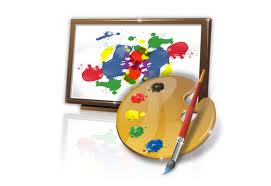 Состав методического объединенияВ школьном МО в 2012-2013 учебном году работало 4 человека.Квалификация и категория	В течение года аттестацию прошли 1 человек  – Зарипова   Рушания  Завдатовна, учитель технологии, на первую квалификационную категорию по предметам технология  и ОБЖ.Главная задача: Совершенствование уровеня педагогического мастерства учителей.Задачи и цели:1.  Обеспечить  учащихся базовыми знаниями и умениями, навыками для развития личности посредством духовно-нравственного развития ребёнка в современных условиях 2.  Создать условия на уроках,  курсах  для  развития познавательных интересов и способностей, критического  мышления  и  мировоззрения.3. Совершенствовать  работу учителя по качеству обучения на основе дифференцированного подхода к учащимся (с применением тестовых заданий  и  компьютерных технологий).4. Совершенствовать  общеучебные  умения  и навыки   учащихся с учетом их индивидуальных способностей, активизировать работу со слабоуспевающими учащимися.5. Научить оценивать и анализировать ход и результаты своей деятельности,  используя данные современной психолого-педагогической  и методической литературы по личностно-ориентированному обучению.          	Методическое объединение  в 2012-2013 учебном году работало по теме:    «Духовно-нравственное развитие личности ребёнка в современных условиях: воспитание гражданственности и патриотизма».В течение 2012-2013 учебного года учителя физкультуры, ОБЖ, технологии, музыки и изобразительного искусства продолжили работу над совершенствованием методики преподавания, внедряя в   практику работы новые технологии. Обучение учащихся ориентировалось на повышение   качества знаний   учащихся, творческой   самореализации, культуры поведения, создавая тем самым   базу   для усвоения   программ. 1 учитель  (Зарипова Р.З.)  аттестован  на 1 квалификационную категорию. 2 учителя (Зарипова Р.З. и Кариневская И.Л.)  являются организаторами на едином государственном экзамене и государственной итоговой аттестации выпускников школ города в течение многих лет.  Кариневская И.Л. является руководителем городского методического объединения.Члены ШМО активно участвуют в конференциях, областных педагогических чтениях, семинарах, посещают уроки своих коллег.	Во время 2012-2013 учебного года деятельность коллектива ШМО была направлена на развитие у школьников самостоятельности и способности к самоорганизации, творческих способностей, повышение их познавательной активности, умения отстаивать свои права, способности к созидательной деятельности, толерантности, пониманию других, умения вести диалог и принимать эффективные решения в проблемных ситуациях, а также повышения качества знаний учащихся.  Эти цели легли в основу проведения открытых уроков, конкурсов, соревнований, которые проходили в течение  учебного года, в ходе которых учителя демонстрировали свое мастерство, разнообразие   методов и приемов, используемых на своих уроках.Тематика заседаний:Рассмотрение рабочих программ по учебным предметам.    Рассмотрение программ элективных курсов. Планирование работы МО на 2012-2013 учебный год. Подготовка олимпиадных заданий.I.  Повышение педагогического мастерстваСамообразование учителей: II.   Изучение, обобщение и распространение педагогического опыта.Учителя ШМО принимали участие в следующих методических неделях:Преемственность в обучении учащихся при переходе с первой ступени образования на вторую..Методическая неделя ШМО учителей эстетического цикла, общетехнических дисциплин, физкультуры и ОБЖ  по теме  «Духовно-нравственное воспитание учащихся»Открытые уроки в классах компенсирующего обучения.Методическая неделя по адаптации учащихся в 10 классах. 	Информация об участии в конкурсах, олимпиадах и других мероприятиях в качестве члена жюри, оргкомитета, др.Работа с одаренными детьмиВ системе работы школы - проведение олимпиад, способствующих выявлению одаренных детей. Победители школьных этапов олимпиад принимают участие в городских и областных олимпиадах по технологии, ОБЖ и физической культуре.Участие обучающихся в предметных олимпиадах, смотрах, конкурсах, конференциях. Результативность данного участия:  О достижениях обучающихся свидетельствуют Почетные грамоты и Дипломы, которыми они награждались по итогам работы. Результаты участия в спортивных соревнования представлены в отдельном разделе анализа работы школы.Создание электронных продуктов учителями ШМО:По итогам этого года  работу методического объединения  признать удовлетворительной. В дальнейшем методическое объединение будет работать в тесной взаимосвязи с другими методическими объединениями и добиваться поставленных целей,  конечных результатов и формировать у школьников умение учиться, добывать информацию, извлекать из неё необходимые  знания, умения и навыки, прививать интерес  к обучению.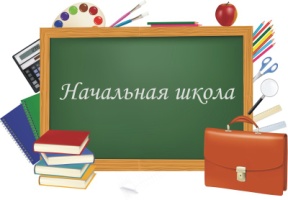 Состав методического объединения:В школьном МО учителей начальных классов в 2012-2013 году работало 7 человек:Квалификация педагогов:В течение всего учебного года учителя начальных классов продолжали работу по формированию умений, навыков  и личностному ориентированию учащихся.Учителя начальных классов весь учебный год работали над темой «Личностно ориентированное обучение и воспитание учащихся.  Духовно-нравственное развитие личности ребёнка в современных условиях: воспитание гражданственности, патриотизма». Исходя из данной темы были поставлены цели и задачи: 1. Обновлять и совершенствовать образовательный процесс через применение инновационных технологий.2. Содействовать повышению уровня преподавания, развивать профессиональные и ценностные ориентации учителя, активизировать интересы учащихся.3. Формировать самостоятельную компетентность у учащихся начальных классов через исследовательскую и проектную деятельность.4. Продолжить работу по выявлению и развитию одаренных детей (для качественной подготовки участников олимпиад).5. Создание в школе условий, способствующих гармоничному развитию личности учащихся, повышение их познавательной деятельности, развитие индивидуальных способностей.6. Организация проведения на высоком профессиональном уровне учебно-воспитательной и методической работы.7. Удовлетворение потребности учителя в интеллектуальном, культурном и нравственном развитии.8. Совершенствование методики, проведение различных видов занятий и их учебно-методического и материально-технического обеспечения.9. Повышение методической педагогической квалификации учителей, обмен опытом.10. Продолжение работы по дифференцированному подходу к учащимся в каждом классе.11. Организация методической копилки.Тематика заседаний ШМО:Тематика заседаний МО соответствует задачам, поставленным на 2011-2012 учебный год:● Рассмотрение рабочих программ по учебным предметам.● Планирование работы МО на 2012-2013 учебный год.● Контроль и качество знаний учащихся в учебном году.● Анализ итогов методической недели.● Методическая неделя по внеклассной работе.● Анализ итогов олимпиад по математике, русскому языку, природоведению.I. Повышение педагогического мастерстваСамообразование учителей:На основе этого был разработан план работы учителей начальных классов  и утвержден на ШМО. Заседания проводились в виде бесед, докладов, выступлений. В течение учебного года учителя начальных классов посещали практические семинары (в городе, области), курсы (компьютерные, по самообразованию). Учителям были выданы сертификаты.       В декабре 2012 г. проведена методическая неделя ШМО учителей начальных классов «Духовно-нравственное развитие и воспитание личности ребёнка. Воспитание гражданственности и патриотизма». 	В ходе методической недели были даны следующие уроки:Все уроки прошли на высоком методическом уровне. На уроках использовались различные методы и приёмы: рассказы, беседы, объяснения.        	В начальных классах была проведена плановая проверка тетрадей по русскому языку (состояние ведения тетрадей, выполнение учителем норм проверки тетрадей, правильность оформления работ). Качество проверки работ учителями хорошее. Объем домашних и классных работ в норме. Во 2-4 классах были проведены словарные диктанты с целью отработки слов  на определенные правила. В ходе проверки выяснилось, что нужно более тщательно отрабатывать написание словарных слов, работая над ними по темам или блоками. Проверка вычислительных навыков показала хорошие результаты и достаточный уровень математической подготовки.При проверке навыка чтения особое внимание уделялось качественному чтению (осознанность, правильность, выразительность). Эта работа ведется в системе.В школе прошли олимпиады по русскому языку, математике и по природоведению. Ребята приняли активное участие и были награждены за призовые места.Информация об участии в олимпиадах в качестве члена жюри:Работа с одаренными детьми: Учащиеся 3-4 классов  приняли активное участие в конкурсах: 1. Всероссийский интеллектуальный конкурс-игра по информатике и технологии  «КИТ-2012».2. Международный математический конкурс «Кенгуру». 3. Всероссийская дистанционная мультиолимпиада-марафон «Муравейник - 2013».4. Игра-конкурс «Русский медвежонок – языкознание для всех – 2013».5. Всероссийский интеллектуальный конкурс-игра по английскому языку «British Bulldog – 2013».6. Международный интеллектуальный конкурс-игра по биологии и природоведению «ЧИП- 2012».7. Международный интеллектуальный конкурс-игра по  мировой художественной культуре «Золотое руно».8. Конкурс рисунка «Экология глазами детей».Победители конкурсов получили дипломы и сертификаты.Бенко С. И. входит в состав региональных экспертов, принимающих участие в процедуре аттестации педагогических работников на первую и высшую категории.  Учителя начальных классов выступили с отчётом по темам самообразования на семинаре и на ШМО учителей начальных классов. На школьном сайте публиковались открытые уроки, внеклассное мероприятия учителей начальных классов.В течение  2012-2013 учебного года проводились подготовительные занятия в «Школе будущего первоклассника» (учитель Малкова М. А.) . В течение учебного года учителя начальных классов посещали практические семинары (в городе, области), курсы (повышения квалификации). Учителям были выданы сертификаты.Прохождение курсов повышения квалификации в 2012-2013 учебном году:Савенкова Татьяна Анатольевна:Яковлева Галина Федоровна:Попова Любовь Федоровна: Махниборода Оксана Юрьевна:Романенкова Галина Николаевна:Коллектив учителей начального звена осуществлял и воспитательные задачи. Они состояли в целенаправленном формировании высоконравственной, гармонично-развивающейся личности младшего школьника. Это решалось созданием содружества детей и взрослых, связанными едиными целями, деятельностью гуманными отношениями, развитием через воспитывающие ситуации и разнообразную творческую деятельность. Были проведены тематические  классные часы:Игровая программа «Здравствуй, школа!»Олимпийский урок.Митинг «Память жива вечно!» (З. Космодемьянская).Классные часы «200 лет битвы под Бородино».«Мы и толерантность».«День Матери».«Здравствуй, Новый год!»«Знакомьтесь – это мы!»«Моя семья вместе, так и душа на месте!»Общешкольный проект «След на великом янтарном пути».Школьный конкурс чтецов «Звёзды Балтики».Конкурс «Мисс Весна».«День Победы» (живой коридор, чествование ветеранов).В течение года были проведены разнообразные конкурсы, праздники, веселые старты, игры, КВН, экскурсии.            Учащиеся начальных классов приняли активное участие в областном фестивале «Звёзды Балтики» в муниципальном этапе. Участникам присвоено звание лауреатов:              1. Номинация «Художественное слово»:                        - Зинина Вероника (лауреат II ст.);               2. Номинация «Эстрадная музыка», солисты:                       - Пименова Надежда 3а класс (лауреат II ст.);                       - Снежкова Екатерина 4а класс (диплом участника)Работа учителей позволила добиться повышения познавательного интереса, активности учащихся; вести в системе индивидуальную работу с детьми, опираясь на образовательные стандарты.Программы 1 ступени по всем предметам выполнена в полном объеме. Исходя  из выше перечисленного, необходимо признать работу ШМО начальных классов удовлетворительной  и определить на новый  учебный год следующие задачи:Продолжить работу над темой МО.Формировать творческий подход в организации уроков с применением новых технологий обучения,Работать над повышением методического уровня каждого учителя,Добиваться повышения качества знаний по предметам.Проводить методическую неделю согласно графику.Посещать уроки коллег с последующим анализом.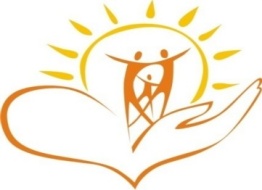 	В прошедшем 2012-2013 учебном году коррекционно-развивающая служба МБОУ СОШ № 3 работала по единой школьной методической теме «Личностно ориентированное обучение и воспитание учащихся. Духовно-нравственное развитие личности ребенка в современных условиях: воспитание гражданственности и патриотизма».        	Цель: Научное психолого-педагогическое сопровождение учебно-воспитательного процесса, направленное на свободное личностное развитие учащихся с учетом их индивидуальных особенностей.      	Задачи:оказание помощи детям, испытывающим трудности психологической или социально-психологической природы в выявлении и профилактике этих трудностей;оказание своевременной психологической помощи и поддержки как детям, так и их родителям, учителям;сопровождение учащихся в процессе школьного обучения, создание условий, благоприятствующих их обучению и психическому развитию;психолого-педагогическая поддержка детей, находящихся в ситуации эмоционального дискомфорта.По специальным (коррекционным) программам VII и VIII вида (по состоянию на конец 2012-2013 уч.г.) обучались 37 учащихся 1-9 классов.В 2012-2013 учебном году в классах ККО (компенсирующего обучения) и с учащимися, обучающимися по специальным (коррекционным) программам VII и VIII вида, работали следующие учителя: Шагрова А.А. – учитель русского языка, литературы и МХК, Поротикова Г.И. – учитель русского языка и литературы, Молоденкова А.И. – учитель русского языка и летературы, Скворцова С.А. – учитель английского языка, Суслова Л.А.– учитель английского языка, Кузнецова Л.В. – учитель немецкого языка, Кузьмина Л.С. – учитель немецкого языка, Гордеева О.Н. – учитель математики, Бохан С.В.– учитель математики, Дедюхина В.В. – учитель физики, Ракович Л.В. – учитель химии, Нетесова Н.А. – учитель информатики, Ясюкевич А.А. – учитель истории, Говорун О.Ю. -  учитель биологии,  Михайлык Т.В. -  учитель музыки, Кариневская И.Л. – учитель ИЗО, черчения, технологии, Зарипова Р.З – учитель технологии, Махниборода О.Ю. – учитель начальных классов, Бенко С.И. – учитель начальных классов, Малкова М.А. – учитель начальных классов, Попова Л.Ф. – учитель начальных классов, Савенкова Т.А. – учитель-логопед, учитель духовно-нравственных дисциплин, Романенкова Г.Н. – педагог-психолог, учитель начальных классов. В связи с этими задачами учителями, работающими в классах ККО и классах интегрированного обучения, а также осуществляющих индивидуальное обучение на дому детей с ОВЗ на первом заседании ШКРС был разработан и утвержден план индивидуальной коррекционной работы, в соответствии с которым проводилась учебная работа.  План коррекционной работы с учащимися, требующими особого психолого-педагогического внимания:В течение года на ШМО рассматривались такие вопросы как:Рассмотрение рабочих  программ, коррекционных программ, для работы с учащимися с различными ограничениями возможностей здоровья. Подготовка  к методической декаде ШКРС. Утверждение плана, тематики уроков, открытых мероприятии. Подготовка списка учащихся, рекомендованных для прохождения ПМПК.Обсуждение проведенной декады ШКРС. Обмен опытом работы с учащимися с ОВЗ.Подведение итогов работы. Участие в работе школьных методических объединений, совета профилактики, совещаний при директоре. Планирование работы на 2013-2014 учебный год.В течение года педагогом-психологом были проведены следующие виды консультационной и коррекционной работы:Как преодолеть трудности первоклассника в процессе школьной адаптации (общение с учителем, одноклассниками, адаптация к учебной деятельности)Основные проблемы, возникающие в период адаптации к условиям обучения в среднем звене.Консультирование по вопросам психолого-педагогической характеристики учащихся с ОВЗ, организации индивидуального подхода к ним в процессе обучения.Организация КРЗ с агрессивными учащимися.Консультации для учителей о корректности в отношениях "родитель-учитель", "учитель-ученик".Консультирование педагогов по актуальным вопросам психолого-педагогической работы с учащимися, требующими повышенного внимания (опекаемые, дети-инвалиды, учащиеся "группы риска" и др.).Консультирование учителей по психологическим трудностям, возникающим в процессе общения с учащимися.Консультирование учащихся по вопросам построения конструктивных отношений со сверстниками, учителями, родителями.Консультирование учителей в процессе подготовки к психолого-педагогическим консилиумам, семинарам, родительским собраниям, МО.Консультирование по результатам диагностической работы.Коррекционно-развивающая работа:Коррекция отклонений в поведении учащихся, разработка совместно с учителями путей и методов индивидуального подхода к учащимся, требующим повышенного внимания.Организация и проведение коррекционных занятий с учащимися (групповые и индивидуальные формы работы), используемые методы: тренинги, 
психо-коррекционные игры, беседа и др.). Индивидуальная работа с учащимися, направленная на профилактику тенденций в поведении.Коррекционная работа с учащимися по результатам обследования.Работа с учащимися по развитию эмоционально-волевой сферы, коммуникативных умений.Работа с родителями:Посещение семей учащихся, требующих повышенного внимания, с целью изучения запросов семьи, внутрисемейных отношений, потребности в социально-психологической помощи.Изучение детско-родительских отношений (наблюдения, беседы, анкетирование и др.).Консультирование родителей по психологическим трудностям в обучении, воспитании, общении с детьми.Участие в работе лектория  для родителей.Индивидуальные консультации для родителей учащихся с ОВЗ  по возникающим проблемам.Консультативная работа с родителями, детей, испытывающих проблемы когнитивного, коммуникативного характера, по коррекции родительской позиции и эмоционального фона внутрисемейных межличностных отношений.Согласно плану методической работы школы в январе была проведена методическая неделя школьной коррекционно-развивающей службы по теме «Личностно ориентированное обучение и воспитание учащихся. Духовно-нравственное развитие личности ребёнка в современных условиях: воспитание гражданственности, патриотизма».Цель: обмен опытом педагогов школы по созданию оптимальных педагогических условий образования для детей с трудностями в обучении в соответствии с их возможностями и индивидуальными особенностями, уровнем актуального развития, состояния соматического и нервно-психического здоровья, воспитание гражданственности и патриотизма.В рамках методической недели были даны следующие открытые уроки:           Все уроки прошли на хорошем методическом уровне. На всех посещённых уроках прослеживались основные компоненты современного урока в школе с разноуровневым дифференцированным обучением:Организационный – организация класса в течение всего урока, готовность учащихся к уроку,  дисциплина и порядок.Целевой – постановка целей учения перед учащимися, как на весь урок, так и на отдельные его этапы.Мотивационный – определение значимости изучаемого материала как в данной теме, так и во всём курсе.Коммуникативный – уровень общения учителя с классом.Содержательный – подбор материала для изучения, закрепления, повторения, самостоятельной работы и т.д.Технологический – выбор форм, методов и приёмов обучения, оптимальных для данного типа урока, для данной темы, для данного класса и т.д.Контрольно-оценочный – использование оценки деятельности ученика на уроке для стимулирования его активности и развития познавательного интереса.Аналитический – подведение итогов урока, анализ деятельности учащихся на уроке, анализ собственной деятельности.В классах компенсирующего обучения учатся дети с низким уровнем интеллектуальных способностей. Для них характерны  нарушения фонетического строя речи, дефекты звукопроизношения, малый словарный запас, неэмоциональность речевого общения. Эти дети медленно включаются в учебный процесс, тратят значительное количество времени на понимание цели учебной деятельности. Поэтому в работе с ними на каждом уроке учителя применяют методы и приёмы развития памяти и внимания, практикуют выполнение заданий по образцу и т.д. Для привития интереса к предмету, развития творческих способностей учащихся учителя Шагрова А.А., 
Говорун О.Ю., Нетесова Н.А., Савенкова Т.А. на уроках применяют интерактивное оборудование (в функции презентаций), на котором во время урока учащиеся тоже могут принимать участие в работе. Дети на таком оборудовании работают с большим удовольствием и материал усваивают гораздо лучше, т.к. работая на интерактивном оборудовании они не только получают яркую, образную информацию, но развиваются и обучаются. Дети видят материалы, иллюстрирующие те или иные события, явления, факты, изучаемые в данной дисциплине; материал словарно-справочного характера и т.д. Назначение этих материалов состоит в том, чтобы обеспечить на уроке большую наглядность и доказательность, использовать интерактивное оборудование для наведения разного рода справок и для самопроверки, для предоставления образца выполнения какого-либо задания на конкретном предметном материале. На уроках учителя использовали видеоэффекты с использованием форм и цвета. Такие уроки имеют свои достоинства: обогащают обратную связь между всеми участниками педагогического процесса и взаимодействие всех его компонентов, способствуют дифференциации и индивидуализации обучения, мотивирует учебную деятельность учащихся, освобождает от многих субъективных оценок, способствует развитию самообразования, делают учебный материал более доступным, облегчают решение многих дидактических задач на уроке. Учащиеся любого возраста любят уроки с применением компьютерных технологий. Учителя иностранного языка на уроках используют много наглядных пособий, аудиозаписи. На уроках иностранного языка дети рассказывают по заданной теме.   При выборе методов обучения учителя учитывают возрастные и индивидуальные особенности учащихся, их подготовленность, прогнозируют получение конкретных результатов обучения, воспитания и развития школьников. На посещённых уроках гуманитарного цикла у учащихся формируются научное мировоззрение, нравственные качества личности, взгляды, убеждения.Учителя Говорун О.Ю., Ясюкевич А.А. на своих уроках используют 
словесно-логический метод обучения, что позволяет развивать творческие способности учащихся, а богатый наглядный материал, который учителя готовят к каждому уроку в большом количестве, побуждает детей искать дополнительный материал в библиотеке.На уроках литературы учитель Шагрова А.А. использует театрализованные постановки с участием обучающихся, что значительно мотивирует детей на чтение литературы. Самое главное – уроки будят воображение, развивают образное мышление, создают прецедент проживания детьми изучаемого материала, расширяют кругозор. Такие занятия расширяют личный опыт ситуативного поведения ученика, обучают его правилам и приёмам выхода из критических ситуаций.На уроках «Истоки» учитель Савенкова Т.А. применяет активные формы работы (социокультурные тренинги). Тренинги - это интенсивное или высокоинтенсивное обучение, осуществляемое по определенным технологиям. Тренинг является важной составляющей частью урока. Каждый тренинг заканчивается переосмыслением социокультурных категорий, происходит переоценка прожитого ребенком, изменяется его восприятие, мышление, чувствование, появляется новый социокультурный опыт. Таким образом происходят социокультурные изменения личности. Тренинг выводит ребенка на новый уровень по пяти аспектам качества образования: 1) Осваиваются понятия, новое значимое содержание (содержательный аспект);2) Приобретается опыт общения (коммуникативный аспект);3) Развиваются управленческие способности (управленческий аспект);4) Развивается мотивация к обучению, появляется желание творить добро, поделиться впечатлениями, повторить успешные действия (психологический аспект);5) Приобретается, восполняется социокультурный опыт, изменяется восприятие (социокультурный аспект).В конце тренингов учитель проводит рефлексию, где выясняются мнения учащихся о том, что понравилось в работе, легко ли было прийти к единому решению. Учитель подводит итоги работы, отмечает учащихся, которые внимательно слушали, тактично доказывали свою точку зрения, вовремя справились с заданием, просит поблагодарить друг друга за общение.         При выборе методов обучения учителя учитывают возрастные и индивидуальные особенности учащихся, их подготовленность, прогнозируют получение конкретных результатов обучения, воспитания и развития школьников.         Все мероприятия были направлены на повышение интереса учащихся к учебной деятельности, к познанию жизни и самого себя, а также выработке самодисциплины и самоорганизации. Дети  могли проявить свою фантазию, артистизм, творчество  и знания по всем предметам, на уроках у учащихся воспитывались патриотизм, гражданственность, интерес к родному краю и нравственная культура. В ходе предметной декады учителя проявили хорошие организаторские способности, разнообразные формы их проведения вызвали повышенный интерес у обучающихся. Выросла активность учителей, их стремление к творчеству.        По итогам проведения были даны рекомендации: Использовать интерактивное оборудование на уроках всех предметов, уделяя внимание соблюдению гигиенических правил работы с компьютером, охране здоровья и безопасности труда как учащихся, так и самих себя.Посещать уроки коллег, было мало присутствующих.Динамика обучающихся с ОВЗ  в МБОУ СОШ № 3 в 2012-2013 учебном году:Увеличение учащихся с ОВЗ объясняется снижением родительской ответственности, психолого-педагогической неграмотностью отдельной категории родителей, снижением качества дошкольной подготовки (большинство учащихся получают статус учащихся с ОВЗ в начальной школе).  Благодаря коррекционно-развивающей работе, организации дополнительных занятий по ликвидации пробелов в обучении, проводимой учителями все учащиеся 9 класса, обучающиеся по программе VII вида благополучно сдали экзамены. Из 37 учащихся только один (Шаден Эмиль) оставлен на повторный курс обучения. Эмиль не освоил учебную программу по причине пропусков уроков по неуважительной причине и не исполнением родительских обязанностей его матери по обучению и воспитанию ребенка.Исходя из вышеизложенного, следует признать работу методического объединения удовлетворительной и определить на новый учебный год следующие задачи:Запланировать практикум по изучению психологических особенностей детей с ОВЗ. Формировать творческий подход в организации   уроков с применением новых   технологий обучения.Работать над повышением методического уровня знаний каждого учителя.Добиваться повышения мотивации к обучению у обучающихся путем использования деятельностного подхода и личностно-ориентированного обучения.Проводить традиционную   тематическую декаду согласно   графику. Посещать уроки коллег    с последующим анализом. Формировать копилку методических материалов для работы с детьми с ОВЗ.Запланировать темы занятий по работе с детьми с ОВЗ в работе родительского лектория. Выводы 
по организации и проведению методической работы в школе 
в 2012-2013 учебном году:Задачи, поставленные при определении единой методической темы, соответствуют задачам, стоящим перед школой. Все учителя вовлечены в методическую работу школы. Тематика педагогических советов и заседаний ШМО отражает основные проблемные вопросы, которые стремится решить коллектив школы. Выросла активность учителей, их стремление к творчеству. Увеличилось количество учащихся, которые участвовали в мероприятиях школы, требующих определенного интеллектуального уровня.           Наряду с имеющимися положительными результатами в работе педагогического коллектива имеются недостатки: Нежелание отдельных  учителей оформлять свое портфолио. Нежелание  отдельных учителей посещать уроки своих коллег при проведении методических недель.Отсутствует заинтересованность многих родителей в успешном усвоении их детьми знаний, отсутствие родительского контроля.Низкая учебная мотивация ряда учащихся.Невозможность найти индивидуальный подход к некоторым конкретным ученикам.Отсутствие навыка самостоятельной работы при выполнении домашних заданий у ряда учащихся.Неоправданные пропуски уроков со стороны учащихся. В 2013-2014 учебном году педагогическому коллективу  необходимо:Продолжить отслеживать работу по накоплению педагогического опыта. Провести семинары: Проблемы и перспективы развития личностно-ориентированного обучения на современном этапе ФГОС НОООрганизация учебно-воспитательной работы школы по формированию здорового образа жизни и укреплению здоровья учащихся.Муниципальный семинар «Обеспечение преемственности как обязательное условие при переходе детей из ДОУ в начальную школу. Духовно-нравственное развитие личности ребёнка в современных условиях: воспитание гражданственности, патриотизма в свете требований новых федеральных государственных стандартов (ФГОС)». Формирование семейных ценностей у старшеклассников.Обратить внимание в работе школьных методических объединений на следующие вопросы: Духовно-нравственное воспитание учащихся в урочное и внеурочное время.Технологии современного урока, их элементы: применение в своей деятельности. Работа с учащимися, имеющими повышенный познавательный интерес. Осмысление педагогами собственной деятельности. Что необходимо для создания условий при взаимодействии педагогов и учащихся, с учетом индивидуальных особенностей учителей и обучающихся. Творческие отчёты по темам самообразования проводить согласно плану работы ШМО.    Руководителям ШМО спланировать работу таким образом, чтобы те проблемы, которые не были реализованы, были решены. Работу педагогического коллектива над методической темой «Личностно ориентированное обучение и воспитание учащихся. Духовно-нравственное развитие личности ребёнка в современных условиях: воспитание гражданственности, патриотизма» считать удовлетворительной. 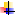 Ф.И.О. учителяКвалификационная категорияУчебный предметПрограммыМахниборода О.Ю.перваяВнеурочная деятельностьПрограмма внеурочной деятельности «Узнаём сами», проектная деятельность 2 класс.Яковлева Г.Ф.высшаяВнеурочная деятельностьПрограмма внеурочной деятельности «Учусь создавать проект» проектная деятельность 1 класс.Малкова М.А.перваяВнеурочная деятельность«Школа будущего первоклассника» КОИРО,2008гПопова Л.Ф.перваяВнеурочная деятельностьПрограмма внеурочной деятельности «Учусь создавать проект», проектная деятельность 1 класс.Говорун О.Ю.соответствие занимаемой должностиЭкология Калининградской области 9 классПрограмма для предпрофильной подготовки учащихся 9-х классов  «Экология Калининградской области»Говорун О.Ю.соответствие занимаемой должностиВнеурочная деятельностьПрограмма внеурочной деятельности «Юные исследователи природы» научно-познавательное направление, 1-2 классЗарипова З.Р.первая«Я в мире профессий» 
9 классПрограмма предпрофильной подготовки в 9 классе «Я в мире профессий»                                                     Кузнецова Л.В.Соответствие занимаемой должностиДеловой иностранный языкПрограмма предпрофильной подготовки «деловой язык»  (немецкий) в 9 классе авт. 
М.Ю. Манушина,  учитель немецкого языкаНетесова Н.А.перваяВнеурочная деятельностьПрограмма внеурочной деятельности «Информашка», информационно-познавательное направление, 1-2 класс.№ п/пВ содержании образованияВ образовательных технологияхВ управлении1.Тематическое планирование школьного компонента для профильной и предпрофильной подготовки учащихся Проведение нестандартных уроков: брэйн-рингов, ролевых игр, уроков-экскурсий и т.д. Использование компьютера. Создание пакета документов административной деятельности в электронном виде 2.Апробация новых учебных пособий по биологии, иностранному языку, географии, истории, МХК, начальной школы, УМК «Школа 2100», УМК «Перспективная начальная школа»Видеоуроки по литературе, биологии, физике, МХК, географии, истории, иностранному языку, ОБЖ.Компьютерные технологии на уроках. Разработка элективных курсов для предпрофильной подготовки учащихся. Апробация введения предпрофильной подготовки в 5-11 классах (математика, информатика, физика, ин. язык) Организация методической службы, создание методического кабинета  количествоКвалификационная категорияКвалификационная категорияКвалификационная категорияКвалификационная категорияКвалификационная категорияколичествовысшая1 категория2 категориясоответствие занимаемой должности без категории815нет20№ п.п.Фамилия И. О.ПредметТема самообразования в 2012-2013  учебном  году1Говорун Ольга Юрьевнаучитель биологии 
и экологииДуховно-нравственное развитие личности ребенка в современных условиях: Воспитание гражданственности и патриотизма на уроках биологии и экологии.2Гордеева Ольга Николаевнаучитель математикиДуховно-нравственное развитие и воспитание школьников на уроках.3Нетесова Наталья Александровнаучитель информатикиЭлектронные тесты Verdict  как средство контроля и оценки знаний.4Николаева Лидия Семеновнаучитель географииГлобальные проблемы человечества5Попова Валентина Викторовнаучитель математикиПрименение интерактивного оборудования на уроках геометрии в 10-11 кл.6Ракович Лариса Викторовнаучитель химииИспользование ИКТ на уроках химии7Бохан Светлана Владимировнаучитель математикиПрименение инновационных технологий на уроках математики8Дедюхина Валентина Викторовнаучитель физикиИспользование ИКТ на уроках физикиДатаКлассПредметУчительТема урока14.05.13.7аинформатикаНетесова Н.А.«Микропроцессор. Память».15.05.13.5ббиологияГоворун О.Ю.«Вредные привычки»15.05.13.5аматематикаПопова В.В.«Решение задач на движение»15.05.13.6аматематикаБохан С.В.«Координатная плоскость»16.05.13.8агеографияНиколаева Л.С.«Россия – великая держава»16.05.13.7бфизикаДедюхина В.В.Лабораторная работа «Определение КПД при подъеме тела по наклонной плоскости»16.05.13.7балгебраБохан С.В.«Решение систем уравнений способом сложения»18.05.13.7абиологияГоворун О.Ю.«Многообразие млекопитающих»20.05.13.9аинформатикаНетесова Н.А.«Практическая работа №9 «Создание рисунка» (в программе QBasic)»20.05.13.10афизикаДедюхина В.В.Повторение по теме «Постоянный  электрический ток»13.05.13.6-7Игра по математикеБохан С.В.«Угадайка»16.05.13.6-7Игра по биологииГоворун О.Ю.«Что? Где? Когда?»20.05.13.8а-8бИгра по математикеБохан С.В.«Поле чудес»21.05.13.10а класс для 6-7 классовПредставление проектаНетесова Н.А.«Жизнь без сигарет»ПреподавательклассПредметТема открытого урокаГоворун О.Ю.10аБиологияПоловое и бесполое размножение.Гордеева О. Н.10аАлгебраПростейшие тригонометрические уравнения и неравенстваНетесова Н.А10аИнформатикаИнформационная безопасность в сетиНиколаева Л.С.10аГеографияМировое хозяйство.учительКлассПредметТема открытого урокаНетесова Н.А.8бинформатикаПрактическая работа №3 «Создание и редактирование рисунка»Бохан С.В.7балгебраКвадрат суммыГоворун О.Ю.7ббиологияМногообразие насекомыхПреподавательклассПредметТема открытого урокаГоворун О. Ю.5аПриродоведениеМногообразие звезд. Солнце – ближайшая к нам звезда.Попова В. В.5аМатематикаВычитаниеПопова В. В.5бМатематикаЧисловые и буквенные выраженияучительПредметТемаИздательствоНетесова Н.А. информатикаПрезентация к уроку по теме: «Функции в языке Visual Basic»http://teacherssv3.ucoz.ru/load/metodicheskaja_kopilkaНетесова Н.А. информатикаПрезентация к уроку по теме: «Описание переменных в языке Visual Basic»http://teacherssv3.ucoz.ru/load/metodicheskaja_kopilkaНетесова Н.А. информатикаПрезентация к уроку по теме: «Создание проекта на языке Visual Basic»http://teacherssv3.ucoz.ru/load/metodicheskaja_kopilkaНетесова Н.А. информатикаПрезентация к уроку по теме: «ОКНА СРЕДЫ Visual Basic»http://teacherssv3.ucoz.ru/load/metodicheskaja_kopilkaНетесова Н.А. информатикаПрезентация к уроку в 8 классе: «Основные устройства памяти ПК»http://teacherssv3.ucoz.ru/load/metodicheskaja_kopilkaНетесова Н.А. информатикаПрезентация к уроку в 8 классе: «Микропроцессор»http://teacherssv3.ucoz.ru/load/metodicheskaja_kopilkaНетесова Н.А. информатикаПрезентация к уроку по теме: «Среда программирования Visual Basic»http://teacherssv3.ucoz.ru/load/metodicheskaja_kopilkaНетесова Н.А. информатикаПрезентация к уроку в 11 классе: «Базы данных»http://teacherssv3.ucoz.ru/load/metodicheskaja_kopilkaНетесова Н.А. информатикаПрезентация к уроку в 1 классе по теме: «Последовательность действий»http://teacherssv3.ucoz.ru/load/metodicheskaja_kopilkaНетесова Н.А. информатикаПрезентация к уроку в 1 классе по теме: «Действия предметов»http://teacherssv3.ucoz.ru/load/metodicheskaja_kopilkaНетесова Н.А. информатикаПрезентация к уроку в 1 классе по теме: «Равно, не равно»http://teacherssv3.ucoz.ru/load/metodicheskaja_kopilkaГоворун О. Ю. биология Презентация к уроку в 10 классе по теме: «Половое и бесполое размножение»http://govorunolga.ucoz.ru/load/metodicheskie_razrabotki/Говорун О. Ю. биология Презентация к уроку в 5 классе по теме: Многообразие звезд. Солнце - ближайшая к нам звезда.»http://govorunolga.ucoz.ru/load/metodicheskie_razrabotki/Говорун О. Ю. биология Презентация к уроку во 2 классе по теме: «Животные Красной книги»http://govorunolga.ucoz.ru/load/metodicheskie_razrabotki/Говорун О. Ю. биологияПрезентация к уроку в 8 классе по теме: «Кровь, кровообращение»http://govorunolga.ucoz.ru/load/metodicheskie_razrabotki/Говорун О. Ю. экологияПрезентация к уроку в 6 классе по теме: «Водоросли. Общая характеристика»http://govorunolga.ucoz.ru/load/metodicheskie_razrabotki/Говорун О. Ю. биологияПрезентация к уроку по теме: «Митоз»http://govorunolga.ucoz.ru/load/metodicheskie_razrabotki/Говорун О. Ю. биологияПрезентация к уроку по теме: «Среда обитания и внешнее строение птиц»http://govorunolga.ucoz.ru/load/metodicheskie_razrabotki/Говорун О. Ю. биологияПрезентация к уроку по теме: «Многообразие Земноводных, их роль в природе и жизни человека»http://govorunolga.ucoz.ru/load/metodicheskie_razrabotki/Говорун О. Ю. биология«Организация процесса подготовки учащихся на уроках биологии к успешной жизни в социуме» -  выступление на педсоветеhttp://govorunolga.ucoz.ru/load/metodicheskie_razrabotki/Говорун О. Ю. экологияПрезентация к уроку по теме: «Вегетативное размножение растений»http://govorunolga.ucoz.ru/load/metodicheskie_razrabotki/Говорун О. Ю.кл. руководитель 7б классаКлассный час по теме: «Легенды о янтаре»http://govorunolga.ucoz.ru/load/metodicheskie_razrabotki/Говорун О. Ю.экология«Балтийское море» - презентация для элективного курса "Экология Калининградской области".http://govorunolga.ucoz.ru/load/metodicheskie_razrabotki/УчительФормат участия. Мероприятие.УровеньТокмашова М.Н.Олимпиада по математике. Составление заданий, проверка работ.Школьный и муниципальныйТокмашова М.Н.Олимпиада  по физике. Составление заданий, проверка работ.Член жюри по проверке олимпиадных работ по физикеШкольный и муниципальныйГордеева О.Н.Олимпиада по математике.Составление заданий, проверка работ.Помощник руководителя пункта проведения олимпиады.Оргкомитет конкурса «Олимпус»Школьный и муниципальныйВсероссийскийПопова В.В.Олимпиада по математике.Составление заданий, проверка работ.Школьный и муниципальныйНетесова Н.А.Олимпиада по информатике. Составление заданий, проверка работ.Оргкомитет Всероссийской игры-конкурса «Инфознайка»Школьный и муниципальныйВсероссийскийГоворун О.Ю.Олимпиада по биологииСоставление заданий, проверка работ.Школьный и муниципальныйНиколаева Л.С.Олимпиада по географииСоставление заданий, проверка работ.Школьный и муниципальныйРакович Л.В.Олимпиада по химииСоставление заданий, проверка работ.Председатель предметного жюри на муниципальном этапе олимпиадыШкольный и муниципальныйУчительПроектУровеньБохан С. В.8 «А»Мониторинг  качества образованияРегиональныйПопова В.В.11 «А»Независимый мониторинг качества образования 
в системе Стат ГрадВсероссийскийГордеева10 «А»Независимый мониторинг качества образования 
 в системе Стат ГрадВсероссийскийГордеева9 «А»Независимый мониторинг качества образования 
 в системе Стат ГрадВсероссийский№ПредметФИО участниковКласс1.Математика Махов Александр Андреевич 5а1.Математика Фастович Евгения Борисовна7а1.Математика Малкова Екатерина Александровна8а1.Математика Гордеева Ксения Михайловна9а2.ГеографияКузнецов  Владимир  Григорьевич6а2.ГеографияГрибанова Анна Сергеевна7а2.ГеографияРевебцов Александр Сергеевич8а2.ГеографияСимакин Всеволод Александрович9а2.ГеографияРезаев Артём  Сергеевич10а2.ГеографияЛукина Татьяна Алексеевна11а3.ХимияМалкова Екатерина Александровна8а3.ХимияЗахаров Станислав Евгеньевич9а4.ФизикаКсендз Владислав Алексеевич8а4.ФизикаЗахаров Станислав Евгеньевич9а5.ЭкологияГрибанова Анна Сергеевна7а6.Биология Яковенко  Федор Олегович6а6.Биология Денисенко Сергей Артурович7а6.Биология Хардикова Анастасия Владимировна8а6.Биология Захаров Станислав Евгеньевич9а7.ИнформатикаКузнецов  Владимир  Григорьевич6а7.ИнформатикаМихневич Игорь Михайлович7а7.ИнформатикаРевебцов Александр Сергеевич8а№ПредметФИО участниковКласс1.Математика Кариневская Алина Юрьевна5а1.Математика Ипатова Елизавета Павловна5а1.Математика Кузнецов  Владимир  Григорьевич6а1.Математика Михневич Игорь Михайлович7а1.Математика Ракович Александра Александровна7а1.Математика Грибанова Анна Сергеевна7а1.Математика Немержицкий Роман Евгеньевич8а1.Математика Хардикова Анастасия Владимировна8а1.Математика Захаров Станислав Евгеньевич9а1.Математика Мурашов Михаил Андреевич9а1.Математика Бойцева Надежда Владимировна10а1.Математика Калацюк Виктория Игоревна10а2.ГеографияНетесова Екатерина Валерьевна  6а2.ГеографияКрасовская Полина Александровна6а2.ГеографияДенисенко Сергей Артурович7а2.ГеографияФастович Евгения Борисовна7а2.ГеографияИркабаев Руслан Ильназович8б2.ГеографияКсендз Владислав Алексеевич8а2.ГеографияЧистякова Карина Евгеньевна9а2.ГеографияМурашов Михаил Андреевич9а2.ГеографияГорева Ольга Вячеславовна10а2.ГеографияАгишев Артём Игоревич10а2.ГеографияБахарева Надежда Анатольевна11а2.ГеографияЗагонова Алёна Сергеевна11а3.ФизикаНемержицкий Роман Евгеньевич8а3.ФизикаЖемчужнов Владимир Андреевич9а4.ЭкологияМакарова Анастасия Николаевна  7а4.ЭкологияРакович Александра Александровна7а4.ЭкологияВаликов Глеб Артурович9а4.ЭкологияБойцева Надежда Владимировна10а4.ЭкологияГорева Ольга Вячеславовна10а5.Биология Кузнецов  Владимир  Григорьевич6а5.Биология Абаренов  Игорь Владимирович6а5.Биология Грибанова Анна Сергеевна7а5.Биология Ракович Александра Александровна7а5.Биология Карбанёв Александр Николаевич7б5.Биология Гречный Роман Валерьевич8а5.Биология Малкова Екатерина Александровна8а5.Биология Быкова Элина Сергеевна9а5.Биология Глимязь Светлана Сергеевна9а5.Биология Бойцева Надежда Владимировна10а5.Биология Бахарева Надежда Анатольевна11а5.Биология Шелковая Ирина Игоревна11а5.Биология Дударь Виктория Сергеевна11а6.ИнформатикаМащенко Екатерина Олеговна5а6.ИнформатикаГлушков Павел Алексеевич  6а6.ИнформатикаДонченко Елизавета Васильевна6а6.ИнформатикаГрибанова Анна Сергеевна7а6.ИнформатикаСахворук Дарья Александровна   7а6.ИнформатикаДемидов Юрий Васильевич8а6.ИнформатикаГречный Роман Валерьевич8а№ п/пФИО ученикаКлассПредметЗанятое местоФИО учителя1.Резаев Артём Сергеевич10аГеография2Николаева Л. С.2.Бойцева Надежда Владимировна10аЭкология1Говорун О. Ю.3.Валиков Глеб Артурович9аЭкология2Говорун О. Ю.4.Фастович Евгения Борисовна7аМатематика1Гордеева О. Н.5.Захаров Станислав Евгеньевич9аХимия3Ракович Л. В.6.Михневич Игорь Михайлович7аМатематика3Гордеева О. Н.№ Фамилия, ИмяКлассУровень1Попова Стефания2апо школе2Ванаг Елизавета3апо школе3Кариневская Алина5апо школе4Кузнецов Владимир6апо школе5Кузнецова Дарья7апо школе7Ракович Александра7апо школе8Аверина Виолетта8апо школе9Дударь Виктория11апо школе10Ванаг Елизавета3апо району11Кариневская Алина5апо району12Кузнецова Дарья7апо району13Ракович Александра7апо району14Аверина Виолетта8апо району15Дударь Виктория11апо району№ Фамилия ИмяКлассУровень1Сухих Илья2апо школе2Гордеева Алина3апо школе3Мащенко Екатерина5апо школе4Малкова Екатерина8апо школе5Волкова Виктория10апо школе6Дубровский Даниил2апо школе7Черняк Дмитрий2апо школе8Кошеленко Роман3апо школе9Старкова Александра5апо школе10Градов Антон7апо школе11Шуберт Эрика8апо школе12Гончар Роман10апо школе13Гордеева Алина3апо району14Мащенко Екатерина5апо району15Малкова Екатерина8апо району16Волкова Виктория10апо району17Кошеленко Роман3апо району18Старкова Александра5апо району19Градов Антон7апо району20Шуберт Эрика8апо району№ Фамилия ИмяКлассУровень1Рыбалко Михаил5апо школе / по району2Пасмор Надежда6апо школе / по району3Ракович Александра7апо школе / по району4Ксёндз Владислав8апо школе / по району5Немержицкий Роман8апо школе / по району7Мурашов Михаил9апо школе / по району8Горева Ольга10апо школе / по району9Загонова Алёна11апо школе / по району№ Фамилия ИмяКлассУровень1Фёдоров Максим5апо школе / по району2Нетесова Екатерина6апо школе / по району3Кузнецова Дарья7апо школе / по району4Васильев Андрей9апо школе / по району5Лукина Татьяна11апо школе / по району№ Фамилия ИмяКлассУровень1Старкова Александра5апо школе / по району2Максимова Ксения6апо школе / по району3Макарова Анастасия7апо школе / по району4Хардикова Анастасия8апо школе / по району5Чистякова Карина9апо школе / по району6Дударь Виктория11апо школе / по району№ Фамилия ИмяКлассПредметМесто1Колесов Андрей8агеография7 (лауреат)2Ксёндз Владислав8агеография9 (лауреат)3Мащенко Екатерина 5аматематика9 (лауреат)4Старкова Александра5аматематика9 (лауреат)Победители Победители Победители Победители Победители Победители по школепо школепо школе по району (Светловский городской округ) по району (Светловский городской округ) по району (Светловский городской округ)1.Ванаг Елизавета- 3а класс1.Ванаг Елизавета- 3а класс2.Валикова Ингрид- 4а класс2.Валикова Ингрид- 4а класс3.Кариневская Алина- 5а класс3.Кариневская Алина- 5а класс4.Мащенко Екатерина- 5а класс4.Мащенко Екатерина- 5а класс5.Нетесова Екатерина- 6а класс5.Нетесова Екатерина- 6а класс6.Фастович Евгения- 7а класс6.Фастович Евгения- 7а класс7.Ивашков Алексей- 8а класс7.Ивашков Алексей- 8а класс8.Гордеева Ксения- 9а класс8.Гордеева Ксения- 9а класс9.Горева Ольга- 10а класс9.Загонова Алёна- 11а класс10.Загонова Алёна- 11а классПризеры (2 место)Призеры (2 место)Призеры (2 место)Призеры (2 место)Призеры (2 место)Призеры (2 место)1.Гордеева Алина- 3а класс1.Гордеева Алина- 3а класс2.Снежкова Екатерина- 4а класс2.Снежкова Екатерина- 4а класс3.Кузнецов Владимир- 6а класс3.Кузнецов Владимир- 6а класс4.Ракович Александра- 7а класс4.Ракович Александра- 7а класс5.Гречный Роман- 8а класс5.Горева Ольга- 10а класс6.Добролюбова Елена- 9а класс7.Лукина Татьяна- 11а классПризеры (3 место)Призеры (3 место)Призеры (3 место)Призеры (3 место)Призеры (3 место)Призеры (3 место)1.Кошеленко Роман- 3а класс1.Кошеленко Роман- 3а класс2.Кузьмин Кирилл- 4а класс2.Кузьмин Кирилл- 4а класс3.Махов Александр- 5а класс3.Махов Александр- 5а класс4.Красовская Полина- 6а класс4.Красовская Полина- 6а класс5.Градов Антон- 7а класс5.Градов Антон- 7а класс6.Савенкова Мария- 9а класс6.Лукина Татьяна- 11а классПобедителиПобедителиПобедителиПобедителиПобедителиПобедителипо школепо школепо школе по району (Светловский городской округ) по району (Светловский городской округ) по району (Светловский городской округ)1.Дубровский Даниил- 2а класс1.Дубровский Даниил- 2а класс2.Бойцева Алина- 2а класс2.Бойцева Алина- 2а класс3.Кузьмин Сергей- 2а класс3.Кузьмин Сергей- 2а класс4.Гордеева Алина- 3а класс4.Гордеева Алина- 3а класс5.Снежкова Екатерина- 4а класс5.Снежкова Екатерина- 4а класс6.Нетесова Екатерина- 6а класс6.Нетесова Екатерина- 6а класс7.Коваленя Виктор- 11а классПризерыПризерыПризерыПризерыПризерыПризеры1.Красовская Полина- 6а класс1.Дубровский Даниил- 2а класс2.Махов Александр- 5а класс2.Бойцева Алина- 2а класс3.Ревебцов Александр- 8а класс3.Кузьмин Сергей- 2а класс4.Абдурахмонова Нигина- 8а класс4.Гордеева Алина- 3а класс5.Ксёндз Владислав- 8а класс5.Нетесова Екатерина- 6а класс6.Волкова Виктория- 10а класс6.Красовская Полина- 6а класс7.Дударь Виктория- 11а класс7.Коваленя Виктор- 11а класс УчителяТемаКол-во часовМесто проведенияНетесова Н.А."Актуальные технологии и методики совершенствования преподавания предмета "Информатика и ИКТ"72 часаГОУ ДПО (ПК) С «КОИРО»Ракович Л. В.«Перспективы развития основного общего образования в условиях введения ФГОС»72 часаМАУ г.Калининград«Учебно-методический образовательный центр»Гордеева О.Н.«Перспективы развития основного общего образования в условиях введения ФГОС»72 часаМАУ г. Калининград «Учебно-методический образовательный центр»УчителяДата, тема и уровень методического мероприятия.Формат участияГордеева О.Н.Областной семинар «Внедрение дистанционных образовательных технологий в учебный процесс образовательного учреждения»» 03 апреля 2013 года МБОУ СОШ «Школа Будущего»СлушательНетесова Н.А.Областной семинар «Внедрение дистанционных образовательных технологий в учебный процесс образовательного учреждения»» 03 апреля 2013 года МБОУ СОШ «Школа Будущего»СлушательНетесова Н.А.Школьный семинар «Самообразование педагогов – важный фактор, обеспечивающий успех в работе школы», выступление по теме: «Электронные тесты Verdict как средство контроля  и оценки знаний»УчастникУчителяТемаФормат участияНетесова Н.А.Региональный этап IX Всероссийской акции «Спорт – альтернатива пагубным привычкам» в номинации «Организация волонтерской профилактической работы» - II местоВсероссийскийНетесова Н.А.Международный образовательный проект «СЛЕД НА ВЕЛИКОМ ЯНТАРНОМ ПУТИ», организованный в регионе Калининградским институтом экономикиМеждународныйГордеева О.Н.Международный образовательный проект «СЛЕД НА ВЕЛИКОМ ЯНТАРНОМ ПУТИ», организованный в регионе Калининградским институтом экономикиМеждународныйколичествовысшая категория1 категория2 категориясоответствует занимаемой должности1124нет5учительТема самообразованияПродолжительность работы над темойБеликова Л. Г.Межвозрастное взаимодействие  в системе духовно-нравственного развития личности»2008-2013Савенкова Т. А.Использование метода проектов на уроках «Истоки»2011-2013Шагрова А.А.Духовно-нравственный аспект  в развитии творческих способностей школьников на уроках русского языка и литературы2011-2013Поротикова Г.И.Применение ИКТ на уроках русского языка, литературы, «Живого слова»2009-2013Молоденкова  А.И.Творческое взаимодействие учителя и учащихся при изучении  русского языка и литературы2009-2013Ясюкевич А. А.Использование ИКТ на уроках истории2009-2013Скворцова С.А.Использование интерактивных технологий в учебном процессе с целью повышения качества образования школьников2008-2013Кузьмина Л.С.Развитие интереса учащихся к изучению немецкого языка2009-2013Суслова Л. ,А.Межпредметные связи при изучении английского языка2008-2013Кузнецова Л. В.Индивидуальная работа с учащимися при изучении немецкого языка2010-2013Михайлык Т. В.Акмеолизация криативных способностей учащихся на уроках музыки и МХК2012-2013Форма                                                                           занятияПредметКлассТемаФИО  учителяКомбинированный урокРусский язык5бИмя существительноеШагрова А. А.Урок  повторения и обобщенияАнглийский язык5аШколаСуслова Л. А.Комбинированный урокЛитература5бИ. А. Крылов. Слово о баснописцеШагрова А. А.Урок обобщения знанийИстория5аДревний ЕгипетЯсюкевич А. А.Комбинированный урокНемецкий язык5абСтарый немецкий город. Что в нем?Кузнецова Л. В.Комбинированный урокРусский язык5аНе с глаголамиПоротикова Г. .Урок усвоения новых знанийЛитература5аВ. А. Жуковский Спящая царевна». Сюжет и герои. Черты литературной и народной сказкиПоротикова Г.И.Интегрированный урокЖивое слово и Истоки5аКрестьянский уклад жизни и  народное творчество. Крестьянские хоромыСавенкова Т. А., Поротикова Г.И.Форма                                                                           занятияПредметТемаФ. И. О. учителяУрок повторения и обобщения знанийРусский языкПравописание падежных окончаний существительныхМолоденкова А. И.Урок усвоения новых знанийИсторияРоссия после смутыЯсюкевич А. А.Комбинированный урокАнглийский языкПолитическая система Америки, Великобритании и РоссииСкворцова С. А.Форма                                                                           занятияПредметКлассТемаФИО  учителяКомбинированный урокНемецкий язык8бПодготовка к путешествию по ГерманииКузьмина Л.С.Комбинированный урокНемецкий язык7бУличное движение в большом городеКузьмина Л.С.Урок 
усвоения новых знанийИстоки5бИкона «Живоначальная Троица»Савенкова Т. А.Урок анализа произведенияЛитература5бА. П. Чехов «Хирургия»Шагрова А.АКомбинированный урокЛитература7бВнеклассное чтение «Стихи и слезы в рассказах А.П. Чехова «Тоска», «Размазня» и другихШагрова А.АУрок 
анализа  произведения«Живое слово»7бВ. Ф. Одоевский «Город без имени» (анализ сюжетной линии)Шагрова А.АУрок усвоения новых знанийЛитература8бВнеклассное занятие по  мотивам рассказа  А. Грина «Зеленая лампа»Шагрова А.АКомбинированный урокИстория5бРелигия древних грековЯсюкевич А. А.Урок усвоения новых знанийОбществознание7бПраво на защиту: задержаниеЯсюкевич А. А.УчительПредметКлассТема открытого урокаУровень мероприятияМолоденкова А. И.Русский язык10аОткрытый урок «От А до Я»В рамках международного Дня письменностиМолоденкова А. И.Русский язык6аОткрытый урок «Кирилл и Мефодий, Кто они?»В рамках международного Дня письменностиМолоденкова А. И.Русский язык8аОткрытый урок «Первая славянская азбука»В рамках международного Дня письменностиПоротикова Г. И.Русский язык5аОткрытый урок «Славянская азбука»В рамках международного Дня письменностиПоротикова Г. ИЛитература Русский язык7аОткрытый урок «День славянской культуры и письменности»В рамках международного Дня письменностиШагрова А. А.Русский язык5бОткрытый урок «Древнерусская письменность»В рамках международного Дня письменностиШагрова А. А.Русский язык7б, 8бВнеклассное занятие-викторина «Знаешь ли ты русский язык?»В рамках международного Дня письменностиДата проведения№ урокаКлассПредметТемаФИО учителя20.11.1226аРусский языкРазносклоняемые имена существительныеМолоденкова А.И.20.11.1235аЛитератураАнтоний Погорельский. «Черная курица или подземные жители» как литературная сказка.Поротикова Г.И.20.11.1248бЛитератураМ.Ю.Лермонтов. Особенности композиции поэмы «Мцыри».Шагрова А.А.21.11.1225бРусский языкПрямая речь.Шагрова А.А.21.11.125-9Русский языкСловарные диктанты на тему « Уроки истории»Учителя русского языка и литературы21.11.12611Русский языкПредложения с однородными членами. Знаки препинания между однородными членамиМолоденкова А.И.22.11.1217аЛитератураА.С.Пушкин. «Моцарт и Сальери». Философские размышления о предназначении человека.Поротикова Г.И.22.11.1257бРусский языкДеепричастный оборот. Запятые при деепричастном обороте.Шагрова А.А.22.11.12510Русский языкБуквы О и Е после шипящихМолоденкова А.И.23.11.1215бЛитератураМ.Ю.Лермонтов. «Бородино».Шагрова А.А.23.11.124 .5аРусский языкКак изменяются имена существительные, имена прилагательные и глаголы.Поротикова Г.И.24.11.1256аЛитература  и  русский языкИнтеллектуальная игра «Самый умный»Молоденкова А.И.24.11.1257бИстория западной РоссииРегенство в Восточной ПруссииМихайлык Т.В.24.11.1277б, 8б, 5бЛитератураВнеклассное чтение по книге С. Алексеева «Птица- слава»Шагрова А.А.26.11.1265бИсторияАссирийская державаЯсюкевич А. А.27.11.123 5аЛитература и историяМ.Ю.Лермонтов. «Бородино». Патриотический пафос стихотворения.Поротикова Г.И. Ясюкевич А. А.27.11.12210ОбществознаниеМораль и религияЯсюкевич А. А27.11.1238аЛитератураЛитературный брейн-рингМолоденкова А.И.28.11.1238аРусский языкСинтаксический разбор двусоставного предложенияМолоденкова А.И.29.11.1248аНемецкий язык.Школьная система образования в Германии.Кузьмина Л.С.29.11.1217аРусский языкНаречие и другие части речи.Поротикова Г.И.29.11.1254Светская этикаМилосердие и состраданиеБеликова Л. Г.29.11.1259аНемецкий язык.Проблемы современной молодежи.Кузнецова Л.В.29.11.1277бЛитератураКруглый стол «Мой самый близкий»Шагрова А.А.01.12.1275-11ЛитератураВыпуск литературного альманаха «Проба пера»Молоденкова А.И.01.12.1275-7ЛитератураКонкурс рисунков «Иллюстрируем  любимое произведение»Молодёнкова А.И. Шагрова А.А. Поротикова Г.И.04.12.1275-11Предметы гуманитарного циклаСмотр тематических газетВсе учителя гуманитарного цикла04.12.1275-9История западной РоссииПрезентация книжки-раскладушки по результатам краеведческих экскурсийМихайлык Т.В06.12.1275-11ЛитератураКонкурс стихов, посвященный 200-летию Бородинского сражения «Тот миг  истории храним»Учителя русского языка и литературы07.12.1257аАнглийский языкЗнакомьтесь: наши друзья по перепискеСуслова Л. А.11.12.1248аАнглийский языкТуризм и путешествияСкворцова С. А.учительПредметТемаИздательствоПоротикова Г.И. Савенкова Т. А.«Живое слово» и ИстокиКрестьянский уклад жизни и  народное творчество. Крестьянские хоромыШкольный сайтПоротикова Г.И. Савенкова Т. А.«Живое слово» и ИстокиКрестьянский уклад жизни и  народное творчество. Домашний укладШкольный сайтПоротикова Г.И. Ясюкевич А. А.Литература и историяМ.Ю.Лермонтов. «Бородино». Патриотический пафос стихотворения.Школьный сайтПоротикова Г.И.Русский  языкНаречие и другие части речи.Школьный сайтСуслова Л.А.Английский языкЗнакомьтесь: наши друзья по перепискеШкольный сайтПоротикова Г.И.Русский  языкКак изменяются имена существительные, имена прилагательные и глаголы.Школьный сайтСкворцова С.А.Английский языкПрезентация «Осень»Школьный сайтПоротикова Г.И.Русский  языкНе с глаголамиШкольный сайтПредметы гуманитарного циклаНазвание кружкаКлассФИО учителяРусский язык«Занимательная орфография»5-8Шагрова А. А.ЛитератураЛитературная  гостиная6- 11Молоденкова А. И.Литература  и русский языкВсезнайка5-7Шагрова А. А.Английский язык«Страноведение»9Суслова Л. А.Театральный«Горожане Читайлэнда»6Беликова Л. Г..Предметы гуманитарного циклаНазвание курсаКлассФИО учителяРусский языкДеловой русский язык10-11Молоденкова А. И.Английский языкАнглийский язык. Страноведение10-11Скворцова С. А.История и обществознаниеПолитология11Ясюкевич А.А.Русский языкРусская словесность9Поротикова Г. И.Немецкий языкДеловой немецкий язык9Кузьмина Л. С.Предметы Форма  проведенияКлассыТема мероприятияФИО учителяЛитератураКонкурс стихов5-11Конкурс стихов, посвященный 200-летию Бородинского сражения «Тот миг  истории храним»Учителя русского языка и литературыРусский язык и литератураВыпуск альманаха5-11Альманах «Проба пера»Учителя русского языка и литературыЛитератураКонкурс рисунков5-7«Иллюстрируем любимые произведения»Учителя русского языка и литературыЛитератураКонкурс чтецов5-11«Жизнь прекрасна и удивительна»Учителя русского языка и литературыЛитератураКонкурс чтецов5-7Вечное слово (школьный этап)Учителя русского языка и литературыПредметы гуманитарного циклаКонкурс стенгазет5-7«Да ведают потомки православных Земли родной минувшую судьбу (А.С. Пушкин)»Учителя предметов гуманитарного циклаИстория западной РоссииПрезентация5-11Презентация книжки-раскладушки по результатам краеведческих экскурсийМихайлык Т.В.ЛитератураБрейн-ринг8«Страна Литературия»Молоденкова А.И.Литература и русский языкИнтеллектуальная игра5, 6, 11«Самый умный»Молоденкова А.И., Шагрова А. А.«Живое словоИгра5«Бояре»Шагрова А. А.Предметы гуманитарного циклаКонкурс5« Я здоровье берегу – сам себе я помогу»Шагрова А. А.Предметы гуманитарного циклаМежвозрастной классный час5,11«Сталинградская битва»Молоденкова А.И., Шагрова А. А.Предметы гуманитарного циклаМежвозрастное внеклассное занятие5,11«125 блокадных грамм с огнем и кровью пополам»Молоденкова А.И., Шагрова А. А.Предметы гуманитарного циклаМежвозрастной конкурс5,11«Мистер Этикет»Молоденкова А.И., Шагрова А. А.ЛитератураЛитературно-музыкальная композиция11«Я была тогда с моим народом»Молоденкова А. И.Предметы гуманитарного циклаМежвозрастная интеллектуальная игра5,11Интеллектуальная игра «Поле чудес»Молоденкова А.И., Шагрова А. А.Название конкурсаЭтапФ И участникаСтатус участникаФИО учителяКонкурс 
«Звезды Балтики» (номинация «Художественное слово»)Муниципальный, номинация «Художественное слово»Хардикова А.(8а)                     Загонова А. (11а)                   Козырь Д.(5а)2 место2 место3 местоМолоденкова А.И. Молоденкова А.И.             Поротикова Г. И.Конкурс 
«Вечное словоМуниципальный, номинация «Творческие проекты»5бУчастники2 местоШагрова А.А.                                                   Поротикова Г. И.Конкурс 
«Вечное словоРегиональный, номинация «Творческие проекты»5а2 местоПоротикова Г. И.Конкурс 
«Я здоровье берегу, сам себе я помогу»Муниципальный5аб2местоШагрова А.А., Поротикова Г. И.Межрегиональная акция 
«Война. Книга  Памяти»Региональный5аУчастникиПоротикова Г. И.Региональная олимпиада школьников  
БФУ им. И. Канта 
«Будущее с нами»РегиональныйГрибанова А.(7а)2 местоПоротикова Г. И.Всероссийский конкурс«Альбус - 2013»ФедеральныйВсероссийский конкурс«Альбус - 2013»Английский языкВайкуте Р. (5а) Савенкова М. (9а)5 место1 местоСуслова Л. А.Всероссийский конкурс«Альбус - 2013»ЛитератураСавенкова М. (9а)9 местоПоротикова Г. И.Всероссийский конкурс«Альбус - 2013»ОбществознаниеПасмор Н. (6а) Шуберт Э. (8а) Савенкова М. (9а)5 место     9 место9 местоЯскевич А. А. Ясюкевич А. А. Ясюкевич А. А.Всероссийский конкурс«Альбус - 2013»Русский языкСтаркова А. (5а)7 местоПоротикова Г. И.Всероссийский конкурс«Альбус - 2013»ИсторияКозырь  Д. (5а)3 местоЯсюкевич А. А.Всероссийский конкурс«Альбус - 2013»ИсторияВсероссийский конкурс«Альбус - 2013»ИсторияБаранникова А. (5а)3 местоЯсюкевич А. А.Всероссийский конкурс«Альбус - 2013»ИсторияРыбалко М. (5а)3 местоЯсюкевич А. А.Всероссийский конкурс«Альбус - 2013»ИсторияПасмор Н. (6а)6 местоЯсюкевич А. А.Всероссийский конкурс«Альбус - 2013»ИсторияГрадов А. (7а)3 местоЯсюкевич А. А.Всероссийский конкурс«Альбус - 2013»ИсторияГрибанова А. (7а)5  местоЯсюкевич А. А.Всероссийский конкурс«Альбус - 2013»ИсторияРакович А. (7а)7 местоЯсюкевич А. А.Всероссийский конкурс«Альбус - 2013»ИсторияМалкова Е. (8а)7 местоЯсюкевич А. А.Всероссийский конкурс«Альбус - 2013»ИсторияРевебцов А. (8а)9 местоЯсюкевич А. А.Всероссийский конкурс«Альбус - 2013»ИсторияГордеева К. (9а)5 местоЯсюкевич А. А.Всероссийский конкурс«Альбус - 2013»ИсторияСавенкова М. (9а)5 местоЯсюкевич А. А.Всероссийский конкурс«Альбус - 2013»ИсторияЗахаров С. (9а)9 местоЯсюкевич А. А.Общероссийская  олимпиада «Олимпус»ФедеральныйОбщероссийская  олимпиада «Олимпус»Английский языкМихневич И. (7а)19 местоСуслова Л. А.Общероссийская  олимпиада «Олимпус»Английский языкСавенкова М. (9а)33 местоСуслова Л. А.Общероссийская  олимпиада «Олимпус»ИсторияСтаркова А. (5а)7 местоЯсюкевич А. А.Общероссийская  олимпиада «Олимпус»ИсторияРакович А. (7а)1 местоЯсюкевич А. А.Общероссийская  олимпиада «Олимпус»ИсторияГрадов А. (7а)17местоЯсюкевич А. А.Общероссийская  олимпиада «Олимпус»ИсторияГордеева К. (9а)7 местоЯсюкевич А. А.Общероссийская  олимпиада «Олимпус»ЛитератураРакович А. (7а)7местоПоротикова Г. И.Общероссийская  олимпиада «Олимпус»ЛитератураГордеева К.  (9а)7 местоПоротикова Г. И.Общероссийская  олимпиада «Олимпус»ЛитератураКариневская А.(5а)3 местоПоротикова Г. И.Общероссийская  олимпиада «Олимпус»Немецкий языкРакович А.(7а)1 местоКузнецова Л.В.Общероссийская  олимпиада «Олимпус»ОбществознаниеПасмор Н.(6а)11 местоЯсюкевич А. А.Общероссийская  олимпиада «Олимпус»ОбществознаниеРакович А.(7а)7местоЯсюкевич А. А.Общероссийская  олимпиада «Олимпус»Русский языкКузнецов В.(6а)1 местоМолоденкова А.И.Общероссийская  олимпиада «Олимпус»Русский языкМихневич И. (7а)5 местоПоротикова Г. И.Общероссийская  олимпиада «Олимпус»Русский языкРакович А.(7а)5 местоПоротикова Г. И.Общероссийская  олимпиада «Олимпус»Русский языкГордеева К.(9а)13 местоПоротикова Г. И.Английский языкРыбалко М. (5а)37 местоСуслова Л. А.Английский языкКузнецов В.(6а)45 местоСуслова Л. А.Английский языкКузнецова Д. (7а)37 местоСуслова Л. А.Английский языкСавенкова М.(9а)47 местоСуслова Л. А.ИсторияКариневская А.(5а)16 местоЯсюкевич А. А.ИсторияЯковенко Ф. (6а)23 местоЯсюкевич А. А.ИсторияКузнецова Д. (7а)9 местоЯсюкевич А. А.ИсторияГордеева К. (9а)55 местоЯсюкевич А. А.ИсторияМахов А. (5а)18 местоПоротикова Г. И.ИсторияГрибанова А. (7а)19 местоПоротикова Г. И.Немецкий языкРакович А. (7а)4 местоКузнецова Л.В.ОбществознаниеДерганова И. (7а)23 местоЯсюкевич А. А.Русский языкРыбалко М. (5а)    Кариневская А.(5а)3 место5 местоПоротикова Г.И. Поротикова Г. И.Игровой конкурс 
«Золотое руно»Ипатова Е.(5б)27 место в округеУчителя предметов гуманитарного циклаИгровой конкурс 
«Золотое руно»Михневич И. (7а)  Ракович А. (7а)1 место в округеУчителя предметов гуманитарного циклаИгровой конкурс 
«Золотое руно»Ракович А. (7а)5 место в округеУчителя предметов гуманитарного циклаИгровой конкурс 
«Золотое руно»Дерганова И. (7а)2 место в округеУчителя предметов гуманитарного циклаИгровой конкурс 
«Золотое руно»Грибанова А. (7а)4  место в округеУчителя предметов гуманитарного циклаИгровой конкурс 
«Золотое руно»Дударь В.(11 а)6  место в округеУчителя предметов гуманитарного циклаИгровой конкурс 
«Золотое руно»Лукина Т. (11а)6  место в округеУчителя предметов гуманитарного циклаИгровой конкурс 
«Золотое руно»Пищейко В. (11а)614 место в округеУчителя предметов гуманитарного циклаПроект 
«Наш земляк – Кристионас  Донелайтис»МеждународныйУчащиеся                 10а, 11а классовУчастникиМолоденкова А. И,Конкурс 
«Русский медвежонок  –языкознание для всех»ФедеральныйУчащиеся 
5-11 классовМолоденкова А. И.                                                                                                             Поротикова Г. И.                     Шагрова А. АКонкурс 
«Русский медвежонок  –языкознание для всех»ФедеральныйКариневская А.(5а) Пасмор Н. (6а) Загонова А.(11а)1 место по округуПоротикова Г. И. Молоденкова А. И.    Молоденкова А. И.Конкурс 
«Русский медвежонок  –языкознание для всех»ФедеральныйРыбалко М.(5а)  Нетесова е. (6а) Фастович Е.(7а) Чистякова К.(9а) Таранова И.(11а)2 место по округуПоротикова Г. И. Молоденкова А. И. Поротикова Г. И. Поротикова Г. И. Молоденкова А. И.Конкурс 
«Русский медвежонок  –языкознание для всех»ФедеральныйМалкова Е.(8а)  Бахарева Н.(11а)3 место по округуМолоденкова А. И. Молоденкова А. И.Конкурс «Британский бульдог»ФедеральныйКазакова Т(.5а) Кузнецов В.(6а)   Грибанова А.(7а) Хардикова А.(8а) Савенкова м.(9а) Горева О(10а) Таранова И.(11а)1 место по школеСкворцова С. А,  Суслова Л. А.     Суслова Л. А. Скворцова С. А. Суслова Л. А. С Скворцова С. А. Скворцова С. А.Конкурс «Британский бульдог»ФедеральныйРыбалко М(5а) Максимова К.(6а) Градов А.(7а)              Ксендз В.(8а)  Гордеева К.(9а) Гончар Р.(10а)2 место по школеСкворцова С. А. Суслова Л. А.             Суслова Л. А. Скворцова С. А.  Суслова Л. А. Скворцова С. А.Конкурс «Британский бульдог»ФедеральныйВайткуте Р.(5а) Михневич И.(7а) Ревебцов А.(8а) Валиков Глеб(9а) Калацюк В.(10а) Мащенко Е.(5а)3 место по школеСуслова Л. А      Суслова Л. А             Скворцова С.А.    .Суслова Л. А Скворцова С. А.Конкурс «Британский бульдог»ФедеральныйРыбалко М(5а)) Градов А.(7а2 место по округуСкворцова С.А. Суслова Л.А.Конкурс «Британский бульдог»ФедеральныйВайткуте Р.(5а) Мащенко Е.(5а) Максимова К.(6а) Савенкова м.(9а)3 место по округуСкворцова С. А. Скворцова С. А. Суслова Л.А.      Суслова Л.А.№ п/пФИО ученикаКлассПредметЗанятое местоФИО учителяЛукина Татьяна Алексеевна11аНемецкий язык1Кузнецова Л. В.Резаев Артём Сергеевич10аОбществознание1Ясюкевич А. А.Резаев Артём Сергеевич10аОсновы православной культуры2Ясюкевич А. А.Грибанова Анна Сергеевна7аЛитература1Поротикова Г. И.Грибанова Анна Сергеевна7аИстория1Ясюкевич А. А.Грибанова Анна Сергеевна7аАнглийский язык2Суслова Л. А.Грибанова Анна Сергеевна7аОбществознание2Ясюкевич А. А.Гордеева Ксения Михайловна9аИстория2Ясюкевич А. А.Мурашов Михаил Андреевич9аОбществознание3Ясюкевич А. А.Бурда Юлия Владимировна8аНемецкий язык3Кузьмина Л. С.Ракович Александра Александровна7аНемецкий язык3Кузнецова Л. В.Ракович Александра Александровна7аРусский язык3Поротикова Г. И.Агишев Артём Игоревич10аМХК3Михайлык Т. В.УчительФормат участия УровеньМолоденкова А.И.Олимпиада по русскому языку и литературе.Составление работ (1 этап). Член жюри  по проверке олимпиадных работ по русскому языку и литературе.                                           Эксперт подкомиссии по проверке части С  ЕГЭ по русскому языку.  Эксперт подкомиссии по проверке  ЕГЭ по литературе.Эксперт региональной комиссии по аттестации учителейШкольный и муниципальныйРегиональныйРегиональныйРегиональныйШагрова А. А.Олимпиада по русскому языку и литературеСоставление работ (1 этап). Член жюри  по проверке олимпиадных работ по русскому языку и литературе, член экспертной комиссии по проверке зкзамена по русскому языку с участием ТЭКЭксперт подкомиссии по проверке  ЕГЭ по литературе.Школьный и муниципальныйРегиональныйПоротикова Г. И.Олимпиада по русскому языку и литературеСоставление работ (1 этап). Член жюри  по проверке олимпиадных работ по русскому языку и литературе, член экспертной комиссии по проверке экзамена по русскому языку с участием ТЭКШкольный и муниципальныйСуслова Л. А,Олимпиада по английскому языку .Составление работ (1 этап). Член жюри  по проверке олимпиадных работ по английскому языку.Школьный и муниципальныйСкворцова С. А.Олимпиада по английскому языку .Составление работ (1 этап). Член жюри  по проверке олимпиадных работ по английскому языку.Школьный и муниципальныйКузнецова Л. В.Олимпиада по немецкому языку.Составление работ (1 этап). Член жюри  по проверке олимпиадных работ по немецкому языку.Школьный и муниципальныйКузьмина Л.С.\Олимпиада по немецкому языку.Составление работ (1 этап). Член жюри  по проверке олимпиадных работ по немецкому языку.Школьный и муниципальныйЯсюкевич А. А.Олимпиада истории и обществознанию.Составление работ (1 этап). Член жюри  по проверке олимпиадных работ по. истории и обществознаниюШкольный и муниципальныйКлассПредметСредний баллСредний баллАбсолютная успеваемость, 
в %Абсолютная успеваемость, 
в %Качественная успеваемость,  в %Качественная успеваемость,  в %УчительКлассПредметГИАИтоговые отметкиГИАИтоговые отметкиГИАИтоговые отметкиУчитель9аРусский язык3,93,5610010071,460Поротикова Г. И.9аЛитература5,003,5610010010060Поротикова Г. И.9аРусский язык (индивидуальная форма обучения, специальная (коррекционная) программа  VII вида)3,003.0010010000Шагрова А.А.9аРусский язык (индивидуальная форма обучения: Курлова К.)4,004,00100100100100Молоденкова А. И.11аЛитература (индивидуальная форма обучения)-3,00-100-0Шагрова А. А.11аЛитература (индивидуальная форма обучения: Курлова К.)-4,00-100-100Шагрова А. А.количествовысшая квалификационная категория1  квалификационная категориясоответствиезанимаемой должностибез категории413нетнетучительТема самообразованияПродолжительность работы над темойМихайлык Т.В.2012-2014Кариневская И.Л.Развитие творческих способностей учащихся на уроках изобразительного искусства и технологии2012-2014Зарипова Р.З.Использование здоровьесберегающих технологий в учебном процессе на уроках технологии и ОБЖ2012-2014Лобков В.Г.Методика и способы применения круговой тренировки на уроках физической культуры и спортивных тренировках2008-2013ПреподавательПредметТема открытого урокаУровень мероприятияЛобков В.Г.физкультураДень здоровьяобщешкольныйЛобков В.Г.ФизкультураДень физкультурника.городскойЛобков В.Г.физкультураСпортивные соревнования по волейболу, баскетболу, футболу,посвященные «Дню защитника Отечества»городскойЛобков В.Г.физкультураСпортивные соревнования по легкой атлетике на приз ЗелинскогообластнойЛобков В.Г.физкультураЭстафета посвященная «Дню Победы»городскойЗарипова Р.З.ОБЖЗагадки по правилам дорожного движения. (сентябрь)1-4 классыЗарипова Р.З.ОБЖУрок посвященный истории развития гражданской обороны и в честь 80-летия Гражданской обороны.9-11 классыЗарипова Р.З.Технология девочки Сервировка стола. Этикет.5а классЗарипова Р.З.ОБЖПешеход. Безопасность пешехода5б классЗарипова Р.З.ОБЖДень призывника (октябрь)городскойЗарипова Р.З.ОБЖУрок по правилам безопасного поведения на замерзших водоемах (декабрь)школьныйЗарипова Р.З.ОБЖУрок по правилам безопасного поведения при праздновании Нового годашкольныйЗарипова Р.З.ОБЖСпортивные соревнования посвященные дню защитника Отечества. По стрельбе из пневматической винтовкигородскойЗарипова Р.З.ОБЖДень призывника (апрель)городскойЗарипова Р.З.ОБЖУрок по правилам безопасного поведения на железной дороге (апрель)5-11 классыЗарипова Р.З.ОБЖЗанятия по начальной военной подготовке в Военно-морском институте им. Ф.Ф.УшаковаобластнойЗарипова Р.З.ОБЖВсероссийский открытый урок по ОБЖ в общеобразовательных учреждениях8 а, б, 10 а и 11 аЗарипова Р.З,ОБЖСпортивные соревнования по стрельбе из пневматической винтовки, посвященные «Дню Победы». 15 мая 2013г.городскиеЗарипова Р.З.ОБЖУрок по правилам безопасного поведения на  водоемах в летний период (май)школьныйЗарипова Р.З.ОБЖСмотр-конкурс кабинета ОБЖгородскойКариневская И.Л.ИЗОУрок по теме «Осень в твоем натюрморте» (октябрь)5б классКариневская И.Л.ИЗОКонкурс рисунков, посвященных Дню учителя (октябрь)школьныйКариневская И.Л.ИЗОУчастие в конкурсе рисунков по теме «Защита окружающей среды» (октябрь)областнойКариневская И.Л.ИЗОКонкурс рисунков, посвященный Войне 1812 года (ноябрь)школьныйКариневская И.Л.ИЗОВикторина по теме «Бородинское сражение» (ноябрь)школьныйКариневская И.Л.ИЗОУчастие в конкурсе «Новогодние фантазии» (декабрь)школьныйКариневская И.Л.ИЗОУчастие в 7-ой областной  педагогической конференции по теме «Эстетическое воспитание. История. Теория. Практика.» (январь)областнойКариневская И.Л.ИЗОКонкурс рисунков по теме «Солнечный камень - янтарь»школьныйКариневская И.Л.ИЗО, технологияВыставка работ по дереву «Единство дерева с янтарем»школьныйКариневская И.Л.ИЗОУчастие в конкурсе «Учитель года-2013»муниципальныйКариневская И.Л.ИЗОКонкурс рисунков «Борьба с туберкулезом» (март)школьныйКариневская И.Л.ИЗОУчастие в  конкурсе рисунков посвященном 10-ой годовщине образования органов наркоконтроля по теме «За здоровый образ жизни» (апрель)областнойКариневская И.Л.ИЗО Участие в конкурсе детских рисунков, посвященном защите окружающее среды «Грин Балт-2013 год» по теме «Взаимосвязь людей с природой » (май)областнойКариневская И.Л.ИЗОКонкурс рисунков на асфальте, посвященный «Дню защиты детей» (июнь)городскойМихайлык Т.В.музыкаРегиональный конкурс исполнителей «Звезды Балтики» муниципальный этапМихайлык Т.В.музыкаРегиональный конкурс исполнителей «Надежда» муниципальный этапучительФормат участия. Мероприятие.УровеньЛобков В.Г.Олимпиада по физкультуреСоставление работ, проверка работ.Школьный и муниципальный.РегиональныйЗарипова Р.З.Олимпиада по ОБЖСоставление работ, проверка работШкольный и муниципальный.РегиональныйЗарипова Р.З.Олимпиада по технологии. Девочки.Составление работ, проверка работ.Школьный и муниципальныйКариневская И.Л.Олимпиада по технологии. Мальчики.Составление работ, проверка работШкольный и муниципальныйПреподавательФИ обучающегосяМероприятие, уровеньЗарипова Р.З.Савенкова Мария , 3 место, 9а классВсероссийская олимпиада, муниципальный этап. Технология.Зарипова Р.З.Валиков Глеб Артурович, 1 место,  
9 класс.Всероссийская олимпиада, муниципальный этап. ОБЖЗарипова Р.З.Соколова Александра, 3 место, 9 класс Всероссийская олимпиада, муниципальный этап. ОБЖЗарипова Р.З.Бойцева Надежда,  2 место, 10а классВсероссийская олимпиада, муниципальный этап. ОБЖЗарипова Р.З.Калацюк Виктория ,  3 место, 10а классВсероссийская олимпиада, муниципальный этап. ОБЖЗарипова Р.З.Присяжнюк Алексей, 1 место, 8а классВсероссийская олимпиада, муниципальный этап.  ОБЖЗарипова Р.З.Колесов Андрей,   3 место, 8а классВсероссийская олимпиада, муниципальный этап. ОБЖЗарипова Р.З.Таранова Ирина, 1 место, 11а классВсероссийская олимпиада, муниципальный этап. ОБЖЛобков В.Г.Захаров Станислав, 1 место, 9а  классВсероссийская олимпиада, муниципальный этап. Физическая культураЛобков В.Г.Бахтин Илья,   2 место, 10а классВсероссийская олимпиада, муниципальный этап. Физическая культураЛобков В.Г.Шульга Ирина, 2 место, 10а  классВсероссийская олимпиада, муниципальный этап. Физическая культураКариневская И.Л.Кариневская Алина,  5а класс, благодарственное письмоКонкурс « За здоровый образ жизни»Кариневская И.Л.Казаков Иван,  5б класс,  благодарственное письмоКонкурс « За здоровый образ жизни»Михайлык Т. В.Пименова Надежда ,3а классРегиональный конкурс исполнителей «Звезды Балтики»Михайлык Т. В.Бойцева Надежда, 10а классРегиональный конкурс исполнителей «Звезды Балтики»№учительтемаГде размещено1.Зарипова Р.З.Пожарная безопасностьШкольный сайт2.Зарипова Р.З.Безопасное поведение на водеШкольный сайт3.Зарипова Р.З.Украшение блюд овощамиШкольный сайт4.Зарипова Р.З. РукоделиеШкольный сайт5.Зарипова Р.З. Сервировка столаШкольный сайт5Кариневская И.Л.Подделки из дереваШкольный сайтколичествовысшая1 категориясоответствуют занимаемой должностибез категории7241-учительТема самообразованияПродолжительность работы над темойБенко С.И.Усовершенствование и разнообразие методики проведения уроков математики в начальных классах.2009-2013Малкова М.А.Развитие креативного мышления на уроках литературного чтения с использованием инновационных технологий.2010-2014Яковлева Г.Ф.Использование инновационных технологий на уроках литературного чтения в процессе личностно-ориентированного обучения и воспитания2009-2013Махниборода О.Ю. Словарно-орфографическая работа на уроках русского языка с использованием инновационных технологий.2010-2014Романенкова Г. Н.Особенности работы педагога-психолога в профилактике отклоняющегося поведения2012-2015Попова Л.Ф.Использование инновационных технологий при усовершенствовании и отработки вычислительных навыков на уроках математики в начальных классах.2009-2013Савенкова Т. А.Проектная деятельность в начальных классах2012-2015ДатаКлассПредметУчительТема урока18.12.12 г.1аЧтение с элементами истоковеденияЯковлева Г.Ф.«Звук Ж, буквы Ж, ж»18.12.12 г.1бЧтениеПопова Л.Ф.«Согласный звук, твердый звук Ж. буквы Ж, ж»19.12.12 г.2аИстокиМахниборода О.Ю.«Лес – зелёный друг. Дары и тайны леса»19.12.12 г.4аЧтениеМалкова М.А.С.Т. Аксаков.  «Аленький цветочек»20.12.12 г.3аИстокиБенко С.И.«Послушание и опыт»учительФормат участия,  мероприятие.УровеньБенко С. И.Олимпиада по математике (1-4 классы).  Составление работ, проверка работ.Школьный Бенко С.И.Олимпиада по русскому языку (1-4 классы). Составление работ, проверка работ.ШкольныйБенко С.И.Олимпиада по природоведению (1-4 классы). Составление работ, проверка работ.Школьный учительФИ учащегосяПредмет Малкова М.А.Малкова М.А.Свиридова Лидия1 местоПриродоведениеМалкова М.А.Снежкова Екатерина3 местоПриродоведениеМалкова М.А.Валикова Ингрид2 местоПриродоведениеМалкова М.А.Храмогина Лена1 местоРусский языкМалкова М.А.Снежкова Екатерина2 местоРусский языкМалкова М.А.Свиридова Лидия3 местоРусский языкМалкова М.А.Свиридова Лидия1 местоМатематикаМалкова М.А.Снежкова Екатерина1 местоЧтениеМалкова М.А.Племянникова Милена2 местоЧтениеМалкова М.А.Валикова Ингрид3 местоЧтениеЯковлева Г.Ф.Глимязь Дмитрий1 местоМатематикаЯковлева Г.Ф.Хомченко Мария2 местоМатематика Яковлева Г.Ф.Зудилина Анастасия3 местоМатематика Яковлева Г.Ф.Холотьян Даниил1 местоРусский язык Яковлева Г.Ф.Глимязь Дмитрий2 местоРусский языкЯковлева Г.Ф.Аббасова Александра 3 местоРусский языкЯковлева Г.Ф.Васильев Григорий1 местоПриродоведениеЯковлева Г.Ф.Трагель Денис2 местоПриродоведениеЯковлева Г.Ф.Глимязь Дмитрий3  местоПриродоведениеЯковлева Г.Ф.Глимязь Дмитрий1 местоЧтениеЯковлева Г.Ф.Павлюк Надежда3 местоЧтениеПопова Л.Ф.Лисицын Егор2  местоЧтениеМахниборода О. Ю.Зинина Вероника1 местоРусский языкМахниборода О. Ю.Иващенко Анна2 местоРусский языкМахниборода О. Ю.Гаврилов Роман3 местоРусский языкМахниборода О. Ю.Кузьмин Сергей3 местоПриродоведениеМахниборода О. Ю.Черняк Дмитрий1 местоПриродоведениеМахниборода О. Ю.Гаврилов Роман2 местоПриродоведениеМахниборода О. Ю.Иващенко Анна1 местоЧтениеМахниборода О. Ю.Кузьмин Сергей2 местоЧтениеМахниборода О. Ю.Гаврилов Роман3 местоЧтениеБенко С. И.Кошеленко Роман1 местоРусский языкБенко С. И.Ванаг Елизавета2 местоРусский языкБенко С. И.Черных Камилла3 местоРусский языкБенко С. И.Король Михаил1 местоМатематикаБенко С. И.Жемчужнов Александр2 местоМатематикаБенко С. И.Ванаг Елизавета3 местоМатематикаБенко С. И.Жемчужнов Александр1 местоПриродоведениеБенко С. И.Ванаг Елизавета2 местоПриродоведениеБенко С. И.Кошеленко Роман3 местоПриродоведениеБенко С. И.Черных Камилла1 местоЧтениеБенко С. И.Кобец Иван2 местоЧтениеБенко С. И.Король Михаил3 местоЧтение№должностьДата прохождения курсовНазвание курсовМесто прохождения№ сертификата, количество часов1.Учитель духовно-нравственных дисциплин (Истоки)с 20.09.12. по 03.12.12.«Система духовно-нравственного развития и воспитания в современной школе»ГАОУ ДПО «Институт развития образования»72 часа,№ 039730№должностьДата прохождения курсовНазвание курсовМесто прохождения№ сертификата, количество часов1.Учитель начальных классовс 02.07.12. по 06.07.12 г.«Организация образовательного процесса средствами УМК «Перспективная начальная школа» 
в условиях реализации ФГОС НОО»ГАОУ КО ДПО(ПК)С «Институт развития образования»40 час,б/№2.Учитель начальных классовс 26.09.12 г. по 15.11.12 г.«Система духовно-нравственного развития и воспитания в современной школе. Программа «Истоки» 
и воспитание 
на социокультурном уровне»ГАОУ КО ДПО(ПК)С «Институт развития образования»72 час,№039455№должностьДата прохождения курсовНазвание курсовМесто прохождения№ сертификата, количество часов1.Учитель начальных классовс 23.05.13.г. по 01.06.13.г.«Современные формы и методы деятельности по организации образовательно-воспитательного процесса»ГОУ ДПО (ПК) С «КОИРО»72 часа,№ 040579№должностьДата прохождения курсовНазвание курсовМесто прохождения№ сертификата, количество часов1.Учитель начальных классовс 02.07-06.07.12 г.«Организация образовательного процесса средствами УМК «Перспективная начальная школа» в условиях реализации ФГОС НОО»ГАОУ КО ДПО(ПК)С «Институт развития образования»40 час,б/№2.Учитель начальных классовс 26.09.12 г. по 15.11.12 г.«Система духовно-нравственного развития и воспитания в современной школе. Программа «Истоки» 
и воспитание 
на социокультурном опыте»ГАОУ КО ДПО(ПК)С «Институт развития образования»72 часа,№ 039425№должностьДата прохождения курсовНазвание курсовМесто прохождения№ сертификата, количество часов1.Педагог-психологс 21.05.12 по 13.06.12г.«Система духовно-нравственного развития и воспитания в современной школе»ГОУ ДПО (ПК) С «КОИРО»72 часа,№ 037472.Заместитель  директора по ВРс12.03.12 г. по 17.10.12 г.«Новые тенденции в содержании деятельности педагогов-психологов»ГОУ ДПО (ПК) С «КОИРО»72 часа,№ 481763.Заместитель  директора по ВРс 12.03.12 г. по 08.06.12 г.«Управление качеством образования, управленческая деятельность руководителей образовательных достижений и методических служб в современных условиях»ГОУ ДПО (ПК) С «КОИРО»72 часа,№ 481854.Учитель начальных классовс 17.10.12 г. по 21.10.12 г.«Безопасность жизнедеятельности»Учебно-методический центр по ГО и ЧС Калининградской обл.Сертификат 
№ 10825.Учитель начальных классовс 03.12.12. по 09.12.12.«Профилактика рискованного поведения и ВИЧ/СПИДа среди несовершеннолетних посредством формирования духовно-нравственных ориентиров» (программа ЛадьЯ)ГАОУ «Центр диагностики 
и консультирования детей 
и подростков»72 часа,№ 26/ЦП№Мероприятия по коррекции ИсполнителиСрок исполнения1.Ежедневный контроль за посещением учебных занятий.Классный руководитель,Постоянно2.Изучение особенностей развития эмоционально-личностной сферы учащегося.Педагог-психологПо запросу3.Принятие своевременных мер по предупреждению и преодолению запущенности в учебе:
-осуществление дифференцированного подхода в обучении;
-использование в ходе урока стимулирующих и организующих видов помощи;
-осуществление контроля за текущей успеваемостью и доведение информации о ней до родителей.Кл. руководитель,
учителя-предметники,
зам. директора по УВРВ течение года4.Проведение индивидуальных  и групповых коррекционных занятий, развивающих умение анализировать собственное поведение, разрешать конфликтные ситуации. Педагог-психологПо запросу5.Организация и контроль за посещением дополнительных занятий по предметам, по которым у подростка низкая успеваемость Кл. руководитель, учителя-предметники,
зам. директора по УВРВ течение года6.Привлечение к подготовке и участию в коллективных творческих делах:
а) подобрать постоянное поручение в классе с учетом интересов и склонностей;б) привлечь к проведению классных часов;в) вовлечь в кружки, спортивную секцию;
библиотеку.Кл. руководительРуководители кружков БиблиотекарьВ течение года7.Посещение семьи подростка. Обсуждение с родителями (законными представителями) проблем поведения и воспитания.Кл. руководительПедагог-психолог1 раз в четверть8.Цикл индивидуальных коррекционных бесед с подростком по теме "Безопасное и ответственное поведение" с целью профилактики правонарушений.Кл. руководитель2 раза в месяцДатаКлассПредметУчительТема урока23.01.13 г.5бИсторияЯсюкевич А.А.Религия древних греков.23.01.13 г.7бБиологияГоворун О.Ю.Многообразие насекомых.24.01.13 г.8бВнеклассное мероприятие по литературеШагрова А.А.По мотивам произведения И.А. Грига «Зелёная лампа» (игрушка из живого человека).24.01.13 г.7бВнеклассное занятие психологаРоманенкова Г.Н.Умей сказать «нет».25.01.13 г.5бЛитератураШагрова А.А.А.П. Чехов «Хирургия».25.01.13 г.7бЛитератураШагрова А.А.Урок внеклассного чтения. Стих и слёзы в рассказах А.П. Чехова «Тоска», «Размазня» и др.26.01.13 г.7бЖивое словоШагрова А.А.В.Ф. Одоевский «Город без имени» (анализ сюжетной линии).26.01.13 г.7бОбществознаниеЯсюкевич А.А.Право на защиту: задержание.26.01.13 г.5бКлассный часШагрова А.А.«Этикет»29.01.13 г.8бИнформатикаНетесова Н.А.Практическая работа №3 «Создание и редактирование рисунка».31.01.13 г.7бАлгебраБохан С.В.Квадрат суммы.25.01.13 г.7бНемецкий языкКузнецова Л.В.Уличное движение в большом городе01.02.13г.8бНемецкий языкКузьмина Л.С.Подготовка к путешествию по Германии31.01.13 г.5бИстокиСавенкова Т.А.Икона «Живоначальная Троица»Количество учащихся на начало годаКоличество учащихся на конец годаДинамика30
 (10,1% от общего количества)37 (12,3% от общего количества)Увеличение на 7 (2,3%) обучающихся